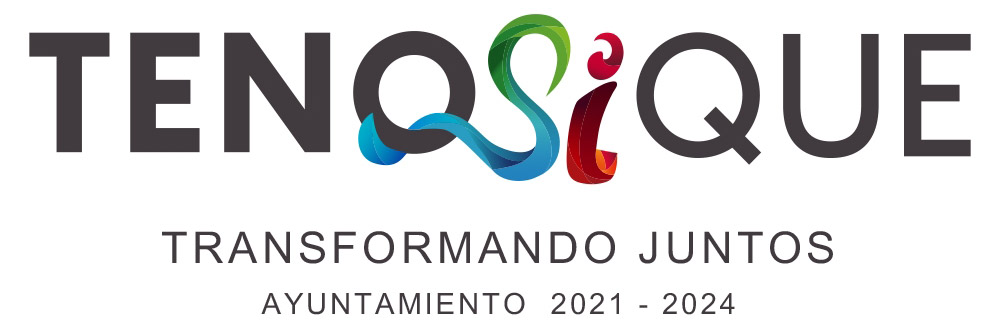 EXPEDIENTE TÉCNICO DE MML-MIR PROGRAMA PRESUPUESTARIOK015.- EQUIPAMIENTO PARA LA GESTIÓN PÚBLICADEL MUNICIPIO DE TENOSIQUE, TABASCO. SÍNTESIS DEL DISEÑO DEL MARCO LÓGICO Resumen Ejecutivo El programa de Equipamiento de la Gestión Pública surge como respuesta a una serie de antecedentes que evidencian la necesidad de fortalecer y modernizar las capacidades de las dependencias que conforman la administración municipal. A través de un exhaustivo análisis del marco jurídico vigente, se ha identificado la importancia de contar con un equipamiento adecuado que facilite el desarrollo eficiente y efectivo de las labores administrativas y de atención a los ciudadanos. La implementación de este programa se encuentra en completa alineación con la planeación del desarrollo a nivel local y nacional, asegurando que las inversiones y acciones estén orientadas hacia el cumplimiento de los objetivos y metas establecidos en el Plan de Desarrollo Municipal 2021-2024.El programa presupuestario K015 Equipamiento de la Gestión Pública es una respuesta a la coherencia con otros programas e intervenciones públicas existentes y resulta fundamental para maximizar los recursos disponibles y evitar duplicidades. Se busca establecer sinergias y colaboraciones con otros programas relacionados con la modernización de la gestión pública, promoviendo la eficiencia y la calidad en los servicios ofrecidos a los ciudadanos.El diagnóstico basado en el análisis del problema ha permitido identificar las necesidades específicas en términos de equipamiento en cada una de las dependencias municipales. Esto se ha realizado considerando factores como la cantidad de habitantes a atender, que en este caso corresponde a un número de 62,310 habitantes. Para la atención de esta población, la administración municipal cuenta con 1,067 empleados, distribuidos en 18 dependencias.El objetivo del programa presupuestario K015. Equipamiento de la Gestión Pública tiene como propósito dotar a las dependencias municipales con el equipamiento necesario para mejorar la calidad y eficiencia de los servicios ofrecidos a la población. Para ello, se ha llevado a cabo una identificación y cuantificación precisa de la población objetivo y el área de enfoque, considerando aspectos demográficos, socioeconómicos y de demanda de servicios públicos.La cobertura geográfica del programa abarca todo el territorio municipal, garantizando que todas las zonas y sectores se beneficien de las mejoras en el equipamiento de la gestión pública. Asimismo, el alcance poblacional de la intervención es amplio, abarcando a los 62,310 habitantes y los 1,067 empleados distribuidos en las 18 dependencias municipales.Los criterios de focalización establecidos aseguran que las inversiones y acciones del programa se orienten hacia aquellas dependencias y áreas que presenten mayores necesidades y potencialidades de mejora. Esto se logra mediante una descripción detallada del programa, que incluye sus componentes, objetivos específicos y acciones concretas a desarrollar.La Matriz de Indicadores para Resultados del programa presupuestario K015. Equipamiento de la Gestión Pública se utiliza como herramienta de seguimiento y evaluación del programa, permitiendo medir de manera objetiva el impacto y los logros obtenidos. Los informes de desempeño, generados periódicamente, brindarán información detallada sobre los avances, resultados y lecciones aprendidas durante la implementación del programa.Finalmente, se adjuntan los anexos correspondientes, que contienen documentación complementaria, para respaldar la ejecución y seguimiento del programa presupuestario K015. Equipamiento de la Gestión Pública.JustificaciónEl programa de equipamiento para la gestión pública es necesario para mejorar la eficiencia y la transparencia en la administración de recursos públicos. La dotación de equipos, herramientas y maquinarias adecuados para la prestación de los servicios que requiere la población que acude a peticionar los servicios que presta la administración municipal; permitirá una gestión más eficaz y eficiente, mediante una reducción de las cargas laborales, así como la reducción de los tiempos de procesamiento o desarrollo de las actividades cotidianas. Aunado a lo anterior, se reducirán los costos por mantenimientos o arrendamientos de bienes, haciendo más eficiente el uso de los recursos públicos de los que disponga el Ayuntamiento. En el mismo sentido, en materia laboral se proyectará a los empleados y colaboradores mejores condiciones para el cumplimiento de sus tareas cotidianas cumpliendo con ello, con la legislación laboral.La inversión en tecnología, equipos y maquinaria puede ser una forma de reducir costos a largo plazo, ya que permitirá una gestión más eficiente y una reducción de errores y desperdicios. En resumen, un programa de equipamiento para la gestión pública es un paso fundamental para mejorar la calidad y eficiencia de la administración pública al eficientar los procesos administrativos, lo que se traducirá en beneficios para la ciudadanía. Problema IdentificadoFalta de equipos de oficina y maquinarias para el trabajo adecuados, limitan la operatividad de las áreas administrativas y de prestación de servicios del Ayuntamiento en detrimento del buen despacho de los asuntos a su cargo.Población ObjetivoLas deoendencias y entidades que conforman la administración municipal carecen del equipamiento necesario para un adecuada prestación de servicicios públicos en detrimento de la ciudadanía que acude diariamente a requerir trámites y servicios.Cobertura GeográficaLocalidad Tenosique de Pino Suarez Cabecera Municipal del Municipio de Tenosique.CUADRO RESUMEN DE COSTOS Formato 1. Matriz de Motricidad y Dependencia para la Identificación del Problema Central.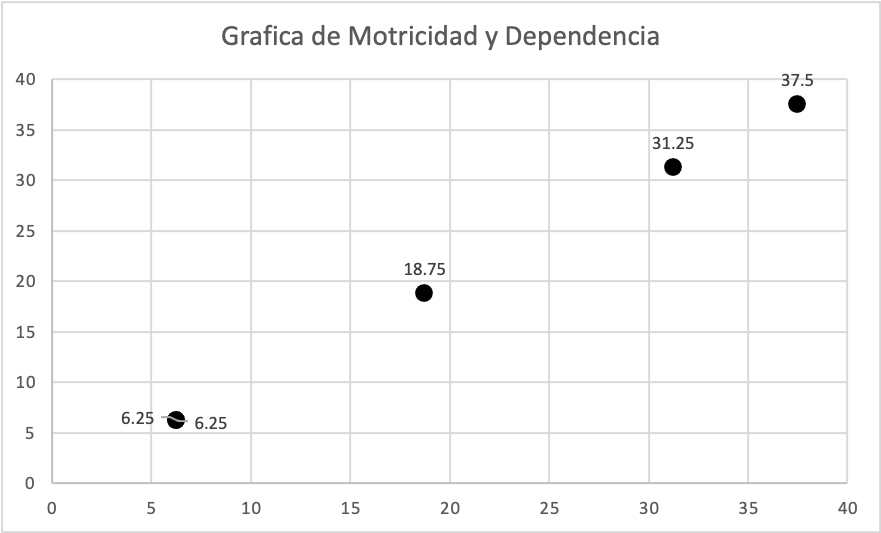 ANTECEDENTES Formato 2. Antecedentes de MML - MIR. ANÁLISIS DEL MARCO JURÍDICOEl marco legal que regula las adquisiciones de bienes y contrataciones de servicios susceptibles de destinarse a su uso en entes públicos parte del artículo 134 de la Constitución Política de los Estados Unidos Mexicanos que establece entre otros aspectos la obligatoriedad de ejecutar los recursos públicos de los que disponga el estado en apego a los criterios de: eficiencia, eficacia, economía, transparencia y honradez para satisfacer los objetivos a los que estén destinados.Así también las adquisiciones de bienes y contrataciones de servicios destinadas a la operatividad de los entes públicos, se encuentra regulado por diversas leyes y normativas tales como:La Ley de Adquisiciones, Arrendamientos y Servicios del Sector Público: Esta ley establece las bases para la adquisición, arrendamiento y contratación de servicios por parte de los entes públicos. En su artículo 46, se establecen los requisitos que deben cumplir los bienes y servicios que se adquieran, incluyendo el equipamiento de oficina.El Reglamento de la Ley de Adquisiciones, Arrendamientos y Servicios del Sector Público: Establece los procedimientos y requisitos específicos para la adquisición de bienes y servicios por parte de los entes públicos, incluyendo el equipamiento de oficina.La Norma Oficial Mexicana NOM-024-ENER-2013: Establece las especificaciones y requisitos de eficiencia energética que deben cumplir los equipos de oficina, como computadoras, impresoras y fotocopiadoras, entre otros, que se adquieran por parte de los entes públicos.Los Lineamientos para el Control y Resguardo de los Bienes Muebles del Sector Público: Estos lineamientos establecen las disposiciones para el control, resguardo y mantenimiento de los bienes muebles, incluyendo el equipamiento de oficina, que son propiedad de los entes públicos.A nivel estatal; el marco legal que regula la adquisición de bienes, equipos y maquinaria está compuesto por la Ley de Adquisiciones, Arrendamientos y Servicios del Sector Público del Estado de Tabasco y el Reglamento de la misma Ley que establece los procedimientos y requisitos específicos para la adquisición de bienes y servicios por parte de los entes públicos del Estado.En concordancia con lo anterior, la Ley Orgánica de los Municipios del Estado de Tabasco regula las bases para la organización, funcionamiento y competencias de los municipios en el estado de Tabasco, y respecto de las adquisiciones de bienes y equipamiento establece que:- Los municipios tienen la facultad de adquirir, enajenar y administrar bienes muebles e inmuebles necesarios para el cumplimiento de sus funciones.- La adquisición de bienes debe realizarse a través de procedimientos competitivos y transparentes, que garanticen la eficiencia en el uso de los recursos públicos. El proceso de adquisición debe estar sujeto a las normas y procedimientos establecidos en la Ley de Adquisiciones, Arrendamientos y Servicios del Sector Público.- Se faculta a la Dirección de Administración como área responsable de las adquisiciones, las que previamente deben ser autorizadas previamente y deben estar debidamente fundamentadas y justificadas, en criterios de  legalidad, objetividad, eficiencia, eficacia, economía, transparencia y honradez, aunado a que los bienes que se llegaren a adquirir, deben de estar garantizados en calidad y seguridad en cuanto a su uso, y cumplir con las normas y especificaciones técnicas establecidas y determinadas en los contratos que se llegaren a cumplir.En resumen, la Ley Orgánica de los Municipios del Estado de Tabasco establece el marco legal para las adquisiciones que realizan los municipios con el objetivo de garantizar el uso eficiente y transparente de los recursos públicos y el cumplimiento de las funciones municipales.ALINEACIÓN CON LA PLANEACIÓN DEL DESARROLLO Formato 3. Alineación con la Planeación del Desarrollo.COHERENCIA CON OTROS PROGRAMAS Formato 4. Coherencia con Otros Programas.DIAGNÓSTICO BASADO EN EL ANÁLISIS.En el Plan Estatal de Desarrollo está identificado en el Eje 5 denominado “Combate a la Corrupción y Mejora de la Gestión Pública” Programa 5.3 “Gestión Gubernamental, transparente y eficaz”, acción 5.3.3.3.1.2. Mejorar el uso de los sistemas, aplicaciones, plataformas y tecnologías desarrolladas, facilitando la interconexión e interoperabilidad de las diferentes áreas de la Administración Pública Estatal. También se hace hincapié.En el Plan Municipal de Desarrollo (PMD) del Municipio de Tenosique, se prevén  las acciones de equipamiento a las gestión y modernización de la gestión pública en la línea de acción: 5.1.1.3.- Dignificar la infraestructura municipal, a través del mantenimiento y equipamiento de sus instalaciones. Por lo que atiendo a este compromiso de mejorar y eficientar la prestación de servicios públicos a la ciudadanía la administración actual, ha previsto la ejecución del programa presupuestario K015. Equipamiento de la Gestión Pública, para dotar de equipos de oficina y enseres a las diferentes dependencias de la administración municipal para que cuenten con las herramientas que les permitan desarrollar sus actividades de manera eficaz, eficiente y sobre todo poder brindar una atención oportuna a los ciudadanos.Para la atención de los 62,310 habitantes del municipio, la administración cuenta con un total de 1,067 servidores públicos, de los cuales 21.88% corresponde a personal de confianza, 49.69% es personal eventual y 27.90% corresponde a personal sindicalizado o de base. Estos prestan sus servicios en 18 dependencias distribuidas organizacionalmente. Resultando estas áreas como la población objetivo a atender por ser la que presenta las carencias en materia de equipamiento. La dotación de enseres a las dependencias de la administración favorecerá la prestación de servicios públicos a la ciudadanía.Formato 5. Identificación de Involucrados.OBJETIVO DEL MML-MIR. Formato 6. Estructura Analítica del MML - MIR.IDENTIFICACIÓN Y CUANTIFICACIÓN DE LA POBLACION OBJETIVO Formato 7. Identificación y Cuantificación de la Población Objetivo.IDENTIFICACIÓN Y CUANTIFICACIÓN DEL ÁREA DE ENFOQUE OBJETIVO Formato 8. Identificación y Cuantificación del Área de Enfoque Objetivo.Formato 9. Cobertura Geográfica.ALCANCE POBLACIONAL DE LA INTERVENCIÓN Focalizado: Se considera a las dependencias de la administración municipal. CRITERIOS DE FOCALIZACIÓN Formato 10. Criterios para la Focalización de la Población Objetivo.DESCRIPCIÓN DEL MML – MIR Formato 11. Características de los Bienes o Servicios del MML - MIR.Formato 12. Coherencia Interinstitucional.MATRIZ DE INDICADORES PARA RESULTADOS Formato 13. Matriz de Indicadores para Resultados.Formato 14. Formato de Documentación de Indicadores de los MML - MIR Propuestos Indicadores para Resultados (MIR). INFORMES DE DESEMPEÑO Formato 15. Informes de Desempeño.ANEXOS https://tenosique.gob.mx/wp-content/uploads/2022/04/PLAN-DE DESARROLLO-MUNICIPAL-DE-TENOSIQUE-2021-2024.pdfhttps://seed.tabasco.gob.mx/attachments/files/MLMIR2020.pdfhttps://www.coneval.org.mx/sitios/RIEF/Documents/Lineamientos%20para%20la%20evaluaci%C3%B3n%20de%20los%20programas%20presupuestarios%20y%20pol%C3%ADticas%20p%C3%BAblicas%20Edo%20Tabasco%20(pag.%2082%20a%20110).pdfhttps://seed.tabasco.gob.mx/attachments/PAEs/250/PAEM-2022_Tenosique_Enviado.pdfhttps://tabasco.gob.mx/PeriodicoOficialhttp://www.ordenjuridico.gob.mx/Estatal/TABASCO/Municipios/1L.pdfhttps://www.diputados.gob.mx/LeyesBiblio/pdf/LGSNSP.pdfhttps://congresotabasco.gob.mx/wp/wp-content/uploads/2019/01/Constitucion-Politica-del-Estado-de-Tabasco1-1.pdfhttps://www.diputados.gob.mx/LeyesBiblio/pdf/CPEUM.pdfhttps://www.gob.mx/cms/uploads/attachment/file/795521/27017-Tenosique23.pdfhttps://tabasco.gob.mx/sites/default/files/users/planeacion_spf/- MEDIOS DE VERIFICACIÓNFormato 16. Ficha de los Medios de Verificación.“Bajo protesta de decir verdad declaramos que la información contenida en el presente anexo es veraz; siendo responsabilidad del emisor”.PROGRAMAMONTO POR EJERCERK015. Equipamiento de la Gestión Pública$2,725,856.54IDPROBLEMAPROBLEMAPROBLEMAPROBLEMAPROBLEMAPROBLEMAMOTRICIDADPORCENTAJEIDPROBLEMA12345MOTRICIDADPORCENTAJE1Falta de presupuesto para la adquisición de equipos y maquinarias para el trabajo.2100318.75%2Equipos y maquinaria obsoletos y sin actualizar.2310637.5%3Carencia de programas de mantenimiento preventivo y correctivo oportuno.1301531.25%4Uso inadecuado de los bienes y equipos de oficina provocan pérdida y destrucción.010016.25%5Ausencia de control de bienes y equipos provoca pérdidas y extravíos de los mismos.001016.25%DEPENDENCIADEPENDENCIA3651116PORCENTAJEPORCENTAJE18.838316.36.3COORDENADAS CARTESIANASCOORDENADAS CARTESIANASCOORDENADAS CARTESIANASPROBLEMADEPENDENCIAMOTRICIDAD 118.7518.75237.537.5331.2531.2546.256.2556.256.25MML-MIRLugar donde se implementóObjetivoDescripción del ML-MIRPoblación objetivo o área de enfoqueIdentificación de bienes y serviciosResultados obtenidos*K024. Adquisición de bienes mueblesMunicipio de TenosiqueContar con una gestión gubernamental eficiente, eficaz y ordenada, bajo los principios de la transparencia, la legalidad y la rendición de cuentas, para impulsar el bienestar de la población.Busca la adquisición de bienes y equipos para la mejora de la gestión publicaServidores Públicos del Ayuntamiento de TenosiqueEquipos de cómputo, equipos de aires acondicionados, maquinaria de obra.Nombre del Instrumento de PlaneaciónObjetivoEstrategias/PolíticasLíneas de AcciónPlan Nacional de Desarrollo (PND)No aplica.Plan Estatal de Desarrollo (PLED)5.3.3.3. Contar con una gestión gubernamental eficiente, eficaz y ordenada, bajo los principios de la transparencia, la legalidad y la rendición de cuentas, para impulsar el bienestar de la población, a través de un nuevo diseño institucional.5.3.3.3.1. Orientar la gestión pública estatal hacia la modernización administrativa y la innovación gubernamental, a través de la formulación, ejecución y control de los proyectos, con base en la aplicación de programas de mejora continua, calidad y mejora regulatoria, gobierno digital, diseño de procesos, simplificación de trámites y evaluación.5.3.3.3.1.2. Mejorar el uso de los sistemas, aplicaciones, plataformas y tecnologías desarrolladas, facilitando la interconexión e interoperabilidad de las diferentes áreas de la Administración Pública Estatal.Plan Municipal de Desarrollo (PMD)5.1.- Instrumentar una administración responsable que maneje con transparencia, honradez y responsabilidad los recursos públicos de los que disponga la hacienda municipal, evitando el dispendio y gastos que no contribuyan al cumplimiento de los objetivos y programas planteados en este plan.5.1.1.- Promover la adopción de buenas prácticas que fomentan la eficiencia en la ejecución de trámites y servicios, para disminuir la burocracia en la ejecución de trámites y costos de la operatividad de la función pública.5.1.1.3.- Dignificar la infraestructura municipal, a través del mantenimiento y equipamiento de sus instalaciones.5.1.1.19.- Destinar recursos a la mejora de la imagen institucional, mediante la dignificación de espacios, la rehabilitación, mantenimiento y construcción de áreas destinadas a la operación de los servicios municipales.5.1.1.20.- Proporcionar a las áreas el equipamiento, herramientas y demás insumos y materiales que les permitan desarrollar sus actividades de manera eficaz, eficiente y con la seguridad física y materiales requeridos.5.1.1.21.- Desarrollar programas de actualización y digitalización de archivos a efectos de disminuir los costos por almacenamiento de documentos.5.1.1.23.- Contratar y adquirir aquellos bienes, servicios e insumos que resulten necesarios para atender la prestación de servicios y la ejecución oportuna de servicios. Programa Sectorial, Especial o Transversal (PROSEC)No aplica.No aplica.No aplica.Programa InstitucionalNo aplica.No aplica.No aplica.Objetivo de Desarrollo Sostenible (ODS)No aplica.No aplica.No aplica.OtrosNo aplica.No aplica.No aplica.Nombre del ProgramaTipo deprograma1=Federal.2=Estatal.3= Municipal4= Otro (especifique).ObjetivoPoblación objetivoBienes y servicios que proveeCobertura1=Todos los municipios.2=Regional.3=Zonas prioritarias.4=Municipal.Dependencia o Entidad coordinadoradel programa1=Complementario2=Posible duplicidad3=Otro(especifique)Describa las Interdependencias identificadas entre los programas1.-No aplicaNo aplica.No aplica.No aplica.No aplica.No aplica.No aplica.No aplica.No aplica.ActoresDescripción del tipo de relación con el ML-MIR presupuestarioPúblicos: Dirección de Administración Elabora la Adquisición de los bienes, los contratos de adjudicación, recibe, entrega e inventaría lo adquirido a las dependencias de la administraciónPúblicos: Dirección de ProgramaciónSupervisa la implementación del programa presupuestario y asegurarse de que se ajuste al presupuesto de egresos. Efectúa la planificación del gasto conforme a las necesidades de atención, asigna y da seguimiento al cumplimiento de las metas asignadas en los proyectos de gasto.  Públicos: ContraloríaSupervisar el adecuado uso del programa presupuestario. El cumplimiento de las reglas de control y fiscalización del programa. Supervisar la calidad, puntualidad y adecuada ejecución de las actividades relacionadas con el programa presupuestario.Públicos: Dirección de FinanzasEjecuta los pagos derivados de los contratos celebrados.Privados: Ciudadanía, habitantes del municipio, migrantes en tránsito.Son los que de manera directa reciben el abasto de agua percibiendo la calidad y cantidad de la misma.Privados: Contratistas y Proveedores/empresas privadas.Son quienes ejecutan por si o a través de terceros los contratos de suministros de bienes y servicios al ayuntamiento.ONGNo AplicaOtras categorías de involucradosNo AplicaProblemática(Proviene del Árbol de Problemas)Solución(Proviene del Árbol de Objetivos)Efectos: Reducción en la productividad y eficiencia de los empleados por la falta de equipamiento adecuado, incremento en las cargas de trabajo debido a la ineficiencia del equipamiento y las maquinarias para el trabajo, aumento en el riesgo de lesiones y enfermedades laborales debido al estrés laboral y las sobre cargas de trabajo por equipamiento ineficiente, se genera un servicio retardado e inadecuado a la población que acude a tramitar servicios al Ayuntamiento.Fines: Incrementar el presupuesto destinado a la adquisición de equipamiento de oficina adecuado, planificar y gestionar adecuadamente los recursos para la adquisición y mantenimiento del equipamiento de oficina, capacitar a los empleados sobre el uso y mantenimiento adecuado del equipamiento de oficina, adquirir equipamiento y maquinaria de calidad y con las características adecuadas para las necesidades de trabajo en el Ayuntamiento.Problema central: Falta de equipos de oficina y maquinarias para el trabajo adecuados, limitan la operatividad de las áreas administrativas y de prestación de servicios del Ayuntamiento en detrimento del buen despacho de los asuntos a su cargo.Población o área de enfoque: Servidores públicos de las dependencias del Municipio de Tenosique.Descripción del problema: los servidores públicos no cuentan con los bienes adecuados para realizar sus funciones de una manera adecuada. Magnitud (Línea base): Atender a 18 dependencias que conforman la administración municipal.Objetivo: Actualizar el equipamiento y herramientas de trabajo de para mejorar su eficiencia y seguridad.Población o área de enfoque: Servidores públicos de las dependencias del Municipio de Tenosique.Descripción del resultado esperado: Las unidades responsables del Ayuntamiento, cuentan con equipo y maquinaria que favorecen el desarrollo de las funciones administrativas.Magnitud (Resultado esperado): Se mejora la gestión y los procesos en las unidades responsables del Ayuntamiento, en beneficio de la población.Se proyecta atender cuando menos al 30% de la administración con la atención y renovación de equipos.Causas: Falta de presupuesto para la adquisición de equipos y maquinarias para el trabajo, equipos y maquinaria obsoletos y sin actualizar, ausencia de planificación y gestión adecuada de los recursos para renovación de equipos y bienes, carencia de programas de mantenimiento preventivo y correctivo oportuno, uso inadecuado de los bienes y equipos de oficina provocan pérdida y destrucción, ausencia de control de bienes y equipos provoca pérdidas y extravíos de los mismos, calidad deficiente de los bienes y equipos para el trabajo, provocan perdida y daño del mismo.Medios: Planificación y gestión adecuada de recursos para la adquisición de bienes y equipos para la administración .Población de ReferenciaHombresMujeresHablantes de Lengua IndígenaGrupos de EdadOtros Criterios 62,31030,66131,6496,131Todas las edadesNo aplicaMedio de VerificaciónCenso de Población y Vivienda INEGI 2020Censo de Población y Vivienda INEGI 2020Censo de Población y Vivienda INEGI 2020Censo de Población y Vivienda INEGI 2020Censo de Población y Vivienda INEGI 2020Población Potencial O AfectadaHombresMujeresHablantes de Lengua IndígenaGrupos de EdadOtros Criterios 1,067593463No aplicaTodas las edadesNo aplicaMedio de VerificaciónPlan Municipal de Desarrollo 2021 -2024Registros de Nómina y de Inventario de Bienes de la Dirección de Administración.Plan Municipal de Desarrollo 2021 -2024Registros de Nómina y de Inventario de Bienes de la Dirección de Administración.Plan Municipal de Desarrollo 2021 -2024Registros de Nómina y de Inventario de Bienes de la Dirección de Administración.Plan Municipal de Desarrollo 2021 -2024Registros de Nómina y de Inventario de Bienes de la Dirección de Administración.Plan Municipal de Desarrollo 2021 -2024Registros de Nómina y de Inventario de Bienes de la Dirección de Administración.Población ObjetivoHombresMujeresHablantes de Lengua IndígenaGrupos de EdadOtros Criterios1,067563463No aplicaTodas las edadesNo aplicaMedio de VerificaciónPlan Municipal de Desarrollo 2021 -2024Registros de Nómina y de Inventario de Bienes de la Dirección de Administración.Plan Municipal de Desarrollo 2021 -2024Registros de Nómina y de Inventario de Bienes de la Dirección de Administración.Plan Municipal de Desarrollo 2021 -2024Registros de Nómina y de Inventario de Bienes de la Dirección de Administración.Plan Municipal de Desarrollo 2021 -2024Registros de Nómina y de Inventario de Bienes de la Dirección de Administración.Plan Municipal de Desarrollo 2021 -2024Registros de Nómina y de Inventario de Bienes de la Dirección de Administración.Población PostergadaHombresMujeresHablantes de Lengua IndígenaGrupos de EdadOtros Criterios533256277No aplicaTodas las edadesNo aplicaMedio de VerificaciónPlan Municipal de Desarrollo 2021 -2024Registros de Nómina y de Inventario de Bienes de la Dirección de Administración.Plan Municipal de Desarrollo 2021 -2024Registros de Nómina y de Inventario de Bienes de la Dirección de Administración.Plan Municipal de Desarrollo 2021 -2024Registros de Nómina y de Inventario de Bienes de la Dirección de Administración.Plan Municipal de Desarrollo 2021 -2024Registros de Nómina y de Inventario de Bienes de la Dirección de Administración.Plan Municipal de Desarrollo 2021 -2024Registros de Nómina y de Inventario de Bienes de la Dirección de Administración.Área de EnfoqueÁrea de EnfoqueÁrea de EnfoqueCaracterísticaPoblación PotencialObjetivoDescripciónEquipamiento de bienes y equipos a las dependencias municipales para un funcionamiento adecuado Brindar un servicio de calidad a la ciudadanía para así reducir los tiempos de espera en los diferentes tramites que realicen. TipoServidores públicos Los servidores públicos que serán dotados con los bienes adquiridos para el mejor desempeño de sus actividades. Unidad de MedidaDependenciasSe contabiliza a los directamente a las áreas que serán beneficiadas con la actualización y modernización de bienes y equipos. Cuantificación18 El total de las dependencias que conforman la administración municipal que son susceptibles de recibir el equipamiento adquiridoNOMBRE DELMUNICIPIOLOCALIDADPOB. TOTAL% DE POB.URBANA% DE POB.RURALHABITANTES POR TAMAÑO DE LOCALIDADHABITANTES POR TAMAÑO DE LOCALIDADHABITANTES POR TAMAÑO DE LOCALIDADHABITANTES POR TAMAÑO DE LOCALIDADHABITANTES POR TAMAÑO DE LOCALIDADHABITANTES POR TAMAÑO DE LOCALIDADNOMBRE DELMUNICIPIOLOCALIDADPOB. TOTAL% DE POB.URBANA% DE POB.RURAL1 A 500501 A 25002501 A 1000010001 A 1500015001 A 50000MÁS DE 50000TENOSIQUECIUDAD DE TENOSIQUE DE PINO SUAREZ 34,94655.26%44.74%xCriterioDescripción del CriterioJustificación de la ElecciónIngresoNo AplicaNo AplicaSexoNo Aplica.No AplicaGrupo etarioNo AplicaNo AplicaCondición de hablante de lengua indígenaNo AplicaNo AplicaUbicación geográficaCd de Tenosique de Pino SuárezEn virtud de que las dependencias de la administración municipal tienen sede en la cabecera municipalEspecificar otros criterios:Se considera beneficiarias a las áreas de la administración que van a recibir el equipamiento de bienesPresidencia Municipal, Secretaría del Ayuntamiento, Dirección de Finanzas, Dirección de Asuntos Jurídicos, Dirección de Educación Cultura y Recreación y Dirección de Desarrollo Municipal.Bien o ServicioDescripción del Bien o ServicioCriterios de CalidadCriterios para Determinar la Entrega OportunaRequisitos para Acceder A Los Bienes O ServiciosPor Qué Este Bien O Servicio Es Necesario Para Cumplir El ObjetivoEQUIPOS DE COMPUTOAdquisición de equipos de cómputo para brindar atención a la población.Cumplir con las especificaciones requeridas en las cotizaciones.Que se cumplan con las especificaciones técnicas de los contratos.Ninguno.Fortalecer la capacidad de operación.EQUIPOS DE LAVANDERIA Adquisición de equipos de lavandería para beneficio de la institución. Cumplir con las especificaciones requeridas en las cotizaciones.Que se cumplan con las especificaciones técnicas de los contratos.Ninguno.Fortalecer la capacidad de operación.EQUIPOS DE AIRES ACONDICIONADOS. Adquisición de aires acondicionados para beneficio de la institución.Cumplir con las especificaciones requeridas en las cotizaciones.Que se cumplan con las especificaciones técnicas de los contratos.Ninguno.Fortalecer la capacidad de operación.MAQUINARIA PARA OBRASAdquisición de maquinarias de obras para beneficio de la población.Cumplir con las especificaciones requeridas en las cotizaciones.Que se cumplan con las especificaciones técnicas de los contratos.Ninguno.Fortalecer la capacidad de operación.EQUIPOS DE ENSEÑANZA MÚSICALAdquisición de equipos de música para beneficio de la institución.Cumplir con las especificaciones requeridas en las cotizaciones.Que se cumplan con las especificaciones técnicas de los contratosNinguno.Fortalecer la capacidad de operación.InstituciónÁreaResponsabilidadInteractúa ConMecanismos de CoordinaciónNo aplica. No aplica.No aplica.No aplica.No aplica.Resumen NarrativoIndicadoresMedios de VerificaciónSupuestosFin. - Contribuir a un mejor desempeño de las áreas administrativas en el Ayuntamiento, mediante la dotación de bienes y equipos para una prestación adecuada de los servicios a la población del municipio.Porcentaje de Unidades Administrativas con mejoras en las condiciones de trabajo y servicios. Inventario de Bienes.Actas de entrega de bienes.Actas del comité de compras.El Ayuntamiento de Tenosique cuenta con unidades administrativas dotadas de bienes y equipos adecuados para llevar a cabo sus funciones.Propósito. –  Las Unidades Administrativas que conforman el Ayuntamiento mejoran su entorno y optimizan su operatividad para beneficio de la población del municipio.Porcentaje de servidores públicos beneficiados con el programa.Inventario de BienesActas de entrega de bienes.Actas del comité de compras.Las Unidades Administrativas del Ayuntamiento optimizan el desempeño de sus funciones.Componente 1. Acciones realizadas para el mejoramiento de las Unidades Administrativas que conforman el Ayuntamiento.Porcentaje de acciones ejecutadas para mejorar Unidades Administrativas del Ayuntamiento.Inventario de Bienes.Actas de entrega de bienes.Actas del comité de compras.Se mejora la gestión de los procesos en las unidades responsables del Ayuntamiento.Actividad. - 1 Adquisición de Maquinaria, equipo bienes y enseres para las unidades administrativas del AyuntamientoPorcentaje de adquisiciones ejecutadas para fortalecer a las Unidades Administrativas.Inventario de Bienes.Actas de entrega de bienes.Actas del comité de compras.Las Áreas Administrativas cuentan con las herramientas y equipos adecuados que requieren para un trabajo eficaz y eficienteActividad 2.- Asignación de presupuesto para la ejecución del programa Equipamiento para la Gestión Pública.Distribución del presupuesto para la ejecución del programa Equipamiento para la Gestión Pública.Decreto de presupuesto de egresos inicial 2023 del municipio de Tenosique.Cumplimiento en tiempo y forma de las actividades a realizar durante el año del programa.FORMATO DE DOCUMENTACIÓN DE INDICADORES DE LOS MML-MIRFORMATO DE DOCUMENTACIÓN DE INDICADORES DE LOS MML-MIRFORMATO DE DOCUMENTACIÓN DE INDICADORES DE LOS MML-MIRFORMATO DE DOCUMENTACIÓN DE INDICADORES DE LOS MML-MIRFORMATO DE DOCUMENTACIÓN DE INDICADORES DE LOS MML-MIRFORMATO DE DOCUMENTACIÓN DE INDICADORES DE LOS MML-MIRFORMATO DE DOCUMENTACIÓN DE INDICADORES DE LOS MML-MIRFORMATO DE DOCUMENTACIÓN DE INDICADORES DE LOS MML-MIRFORMATO DE DOCUMENTACIÓN DE INDICADORES DE LOS MML-MIRFORMATO DE DOCUMENTACIÓN DE INDICADORES DE LOS MML-MIRFORMATO DE DOCUMENTACIÓN DE INDICADORES DE LOS MML-MIRFORMATO DE DOCUMENTACIÓN DE INDICADORES DE LOS MML-MIRFORMATO DE DOCUMENTACIÓN DE INDICADORES DE LOS MML-MIRFORMATO DE DOCUMENTACIÓN DE INDICADORES DE LOS MML-MIRFORMATO DE DOCUMENTACIÓN DE INDICADORES DE LOS MML-MIRFORMATO DE DOCUMENTACIÓN DE INDICADORES DE LOS MML-MIRML-MIR:ML-MIR:ML-MIR:ML-MIR:ML-MIR:ML-MIR:ML-MIR:ClaveClaveClaveClaveClaveNombre: Nombre: Nombre: Nombre: ML-MIR:ML-MIR:ML-MIR:ML-MIR:ML-MIR:ML-MIR:ML-MIR:K015K015K015K015K015Equipamiento de la Gestión PúblicaEquipamiento de la Gestión PúblicaEquipamiento de la Gestión PúblicaEquipamiento de la Gestión PúblicaDatos de identificación del Indicador: FINDatos de identificación del Indicador: FINDatos de identificación del Indicador: FINDatos de identificación del Indicador: FINDatos de identificación del Indicador: FINDatos de identificación del Indicador: FINDatos de identificación del Indicador: FINDatos de identificación del Indicador: FINDatos de identificación del Indicador: FINDatos de identificación del Indicador: FINDatos de identificación del Indicador: FINDatos de identificación del Indicador: FINDatos de identificación del Indicador: FINDatos de identificación del Indicador: FINDatos de identificación del Indicador: FINDatos de identificación del Indicador: FINNombre del indicadorNombre del indicadorNombre del indicadorNombre del indicadorNombre del indicadorNombre del indicadorNombre del indicadorPorcentaje de Unidades Administrativas con mejoras en las condiciones de trabajo y servicios.Porcentaje de Unidades Administrativas con mejoras en las condiciones de trabajo y servicios.Porcentaje de Unidades Administrativas con mejoras en las condiciones de trabajo y servicios.Porcentaje de Unidades Administrativas con mejoras en las condiciones de trabajo y servicios.Porcentaje de Unidades Administrativas con mejoras en las condiciones de trabajo y servicios.Porcentaje de Unidades Administrativas con mejoras en las condiciones de trabajo y servicios.Porcentaje de Unidades Administrativas con mejoras en las condiciones de trabajo y servicios.Porcentaje de Unidades Administrativas con mejoras en las condiciones de trabajo y servicios.Porcentaje de Unidades Administrativas con mejoras en las condiciones de trabajo y servicios.Ámbito de mediciónÁmbito de mediciónÁmbito de mediciónÁmbito de mediciónImpacto Impacto Impacto Impacto Impacto Impacto Impacto Dimensión a medirDimensión a medirEficaciaEficaciaEficaciaDefiniciónEste Indicador mide el porcentaje de Unidades Administrativas con mejoras en las condiciones de trabajo y servicios.Este Indicador mide el porcentaje de Unidades Administrativas con mejoras en las condiciones de trabajo y servicios.Este Indicador mide el porcentaje de Unidades Administrativas con mejoras en las condiciones de trabajo y servicios.Este Indicador mide el porcentaje de Unidades Administrativas con mejoras en las condiciones de trabajo y servicios.Este Indicador mide el porcentaje de Unidades Administrativas con mejoras en las condiciones de trabajo y servicios.Este Indicador mide el porcentaje de Unidades Administrativas con mejoras en las condiciones de trabajo y servicios.Este Indicador mide el porcentaje de Unidades Administrativas con mejoras en las condiciones de trabajo y servicios.Este Indicador mide el porcentaje de Unidades Administrativas con mejoras en las condiciones de trabajo y servicios.Este Indicador mide el porcentaje de Unidades Administrativas con mejoras en las condiciones de trabajo y servicios.Este Indicador mide el porcentaje de Unidades Administrativas con mejoras en las condiciones de trabajo y servicios.Este Indicador mide el porcentaje de Unidades Administrativas con mejoras en las condiciones de trabajo y servicios.Este Indicador mide el porcentaje de Unidades Administrativas con mejoras en las condiciones de trabajo y servicios.Este Indicador mide el porcentaje de Unidades Administrativas con mejoras en las condiciones de trabajo y servicios.Este Indicador mide el porcentaje de Unidades Administrativas con mejoras en las condiciones de trabajo y servicios.Este Indicador mide el porcentaje de Unidades Administrativas con mejoras en las condiciones de trabajo y servicios.Método de cálculoMétodo de cálculoMétodo de cálculo(Número de Unidades Administrativas beneficiadas con el programa en 2023 / Total de Unidades Administrativas del Ayuntamiento) x 100(Número de Unidades Administrativas beneficiadas con el programa en 2023 / Total de Unidades Administrativas del Ayuntamiento) x 100(Número de Unidades Administrativas beneficiadas con el programa en 2023 / Total de Unidades Administrativas del Ayuntamiento) x 100(Número de Unidades Administrativas beneficiadas con el programa en 2023 / Total de Unidades Administrativas del Ayuntamiento) x 100(Número de Unidades Administrativas beneficiadas con el programa en 2023 / Total de Unidades Administrativas del Ayuntamiento) x 100(Número de Unidades Administrativas beneficiadas con el programa en 2023 / Total de Unidades Administrativas del Ayuntamiento) x 100(Número de Unidades Administrativas beneficiadas con el programa en 2023 / Total de Unidades Administrativas del Ayuntamiento) x 100(Número de Unidades Administrativas beneficiadas con el programa en 2023 / Total de Unidades Administrativas del Ayuntamiento) x 100(Número de Unidades Administrativas beneficiadas con el programa en 2023 / Total de Unidades Administrativas del Ayuntamiento) x 100(Número de Unidades Administrativas beneficiadas con el programa en 2023 / Total de Unidades Administrativas del Ayuntamiento) x 100(Número de Unidades Administrativas beneficiadas con el programa en 2023 / Total de Unidades Administrativas del Ayuntamiento) x 100(Número de Unidades Administrativas beneficiadas con el programa en 2023 / Total de Unidades Administrativas del Ayuntamiento) x 100(Número de Unidades Administrativas beneficiadas con el programa en 2023 / Total de Unidades Administrativas del Ayuntamiento) x 100Unidad de medidaUnidad de medidaUnidad de medidaPorcentaje Porcentaje Porcentaje Porcentaje Porcentaje Porcentaje Frecuencia de mediciónFrecuencia de mediciónFrecuencia de mediciónFrecuencia de mediciónAnualAnualAnualDesagregación geográficaDesagregación geográficaDesagregación geográficaMunicipalMunicipalMunicipalMunicipalMunicipalMunicipalDesagregación por enfoque transversal (Género, Etnia, Edad)Desagregación por enfoque transversal (Género, Etnia, Edad)Desagregación por enfoque transversal (Género, Etnia, Edad)Desagregación por enfoque transversal (Género, Etnia, Edad)N/AN/AN/ACaracterísticas del IndicadorCaracterísticas del IndicadorCaracterísticas del IndicadorCaracterísticas del IndicadorCaracterísticas del IndicadorCaracterísticas del IndicadorCaracterísticas del IndicadorCaracterísticas del IndicadorCaracterísticas del IndicadorCaracterísticas del IndicadorCaracterísticas del IndicadorCaracterísticas del IndicadorCaracterísticas del IndicadorCaracterísticas del IndicadorCaracterísticas del IndicadorCaracterísticas del IndicadorClaridadClaridadRelevanciaRelevanciaRelevanciaRelevanciaRelevanciaEconomíaEconomíaEconomíaMonitoreableMonitoreableAdecuadoAdecuadoAdecuadoAportación MarginalSíSíSíSíSíSíSíSíSíSíSíSíSíSíSíSíMétodo de cálculo (Algoritmo): PUAMCTS = (NUABP2023 / TUAA) X 100Método de cálculo (Algoritmo): PUAMCTS = (NUABP2023 / TUAA) X 100Método de cálculo (Algoritmo): PUAMCTS = (NUABP2023 / TUAA) X 100Método de cálculo (Algoritmo): PUAMCTS = (NUABP2023 / TUAA) X 100Método de cálculo (Algoritmo): PUAMCTS = (NUABP2023 / TUAA) X 100Método de cálculo (Algoritmo): PUAMCTS = (NUABP2023 / TUAA) X 100Método de cálculo (Algoritmo): PUAMCTS = (NUABP2023 / TUAA) X 100Método de cálculo (Algoritmo): PUAMCTS = (NUABP2023 / TUAA) X 100Método de cálculo (Algoritmo): PUAMCTS = (NUABP2023 / TUAA) X 100Método de cálculo (Algoritmo): PUAMCTS = (NUABP2023 / TUAA) X 100Método de cálculo (Algoritmo): PUAMCTS = (NUABP2023 / TUAA) X 100Método de cálculo (Algoritmo): PUAMCTS = (NUABP2023 / TUAA) X 100Método de cálculo (Algoritmo): PUAMCTS = (NUABP2023 / TUAA) X 100Método de cálculo (Algoritmo): PUAMCTS = (NUABP2023 / TUAA) X 100Método de cálculo (Algoritmo): PUAMCTS = (NUABP2023 / TUAA) X 100Método de cálculo (Algoritmo): PUAMCTS = (NUABP2023 / TUAA) X 100VariablesVariablesVariablesVariablesVariablesVariablesVariablesVariablesVariablesVariablesVariablesVariablesVariablesVariablesVariablesVariablesVariable AVariable ANombreNombreNombreNombreNombreNombreNúmero de Unidades Administrativas beneficiadas con el programa en 2023.Número de Unidades Administrativas beneficiadas con el programa en 2023.Número de Unidades Administrativas beneficiadas con el programa en 2023.Número de Unidades Administrativas beneficiadas con el programa en 2023.Número de Unidades Administrativas beneficiadas con el programa en 2023.Número de Unidades Administrativas beneficiadas con el programa en 2023.Número de Unidades Administrativas beneficiadas con el programa en 2023.Número de Unidades Administrativas beneficiadas con el programa en 2023.Variable AVariable AMedio de verificaciónMedio de verificaciónMedio de verificaciónMedio de verificaciónMedio de verificaciónMedio de verificaciónInventario de Bienes.Inventario de Bienes.Inventario de Bienes.Inventario de Bienes.Inventario de Bienes.Inventario de Bienes.Inventario de Bienes.Inventario de Bienes.Variable BVariable BNombreNombreNombreNombreNombreNombreTotal de Unidades Administrativas del Ayuntamiento.Total de Unidades Administrativas del Ayuntamiento.Total de Unidades Administrativas del Ayuntamiento.Total de Unidades Administrativas del Ayuntamiento.Total de Unidades Administrativas del Ayuntamiento.Total de Unidades Administrativas del Ayuntamiento.Total de Unidades Administrativas del Ayuntamiento.Total de Unidades Administrativas del Ayuntamiento.Variable BVariable BMedio de verificaciónMedio de verificaciónMedio de verificaciónMedio de verificaciónMedio de verificaciónMedio de verificaciónInventario de Bienes.Inventario de Bienes.Inventario de Bienes.Inventario de Bienes.Inventario de Bienes.Inventario de Bienes.Inventario de Bienes.Inventario de Bienes.Línea base o valor de referenciaLínea base o valor de referenciaLínea base o valor de referenciaLínea base o valor de referenciaLínea base o valor de referenciaLínea base o valor de referenciaLínea base o valor de referenciaLínea base o valor de referenciaLínea base o valor de referenciaLínea base o valor de referenciaLínea base o valor de referenciaLínea base o valor de referenciaLínea base o valor de referenciaLínea base o valor de referenciaLínea base o valor de referenciaLínea base o valor de referenciaValorValorValorValorValorValorValorAñoAñoAñoAñoAñoPeriodoPeriodoPeriodoPeriodo0%0%0%0%0%0%0%20222022202220222022AnualAnualAnualAnualValorValorValorValorValorValorValorAñoAñoAñoAñoAñoPeriodoPeriodoPeriodoPeriodo100%100%100%100%100%100%100%20232023202320232023AnualAnualAnualAnualSentido del indicadorSentido del indicadorSentido del indicadorSentido del indicadorSentido del indicadorSentido del indicadorAscendenteAscendenteAscendenteAscendenteAscendenteAscendenteAscendenteAscendenteAscendenteAscendenteSemaforizaciónSemaforizaciónSemaforizaciónSemaforizaciónSemaforizaciónSemaforizaciónSemaforizaciónSemaforizaciónSemaforizaciónSemaforizaciónSemaforizaciónSemaforizaciónSemaforizaciónSemaforizaciónSemaforizaciónSemaforizaciónVerdeVerdeVerdeVerdeVerdeAmarilloAmarilloAmarilloAmarilloAmarilloRojo InferiorRojo InferiorRojo InferiorRojo InferiorRojo SuperiorRojo Superior100% - 80%100% - 80%100% - 80%100% - 80%100% - 80%79% - 50%79% - 50%79% - 50%79% - 50%79% - 50%49% - 20%49% - 20%49% - 20%49% - 20%19% - 0%19% - 0%FORMATO DE DOCUMENTACIÓN DE INDICADORES DE LOS MML-MIRFORMATO DE DOCUMENTACIÓN DE INDICADORES DE LOS MML-MIRFORMATO DE DOCUMENTACIÓN DE INDICADORES DE LOS MML-MIRFORMATO DE DOCUMENTACIÓN DE INDICADORES DE LOS MML-MIRFORMATO DE DOCUMENTACIÓN DE INDICADORES DE LOS MML-MIRFORMATO DE DOCUMENTACIÓN DE INDICADORES DE LOS MML-MIRFORMATO DE DOCUMENTACIÓN DE INDICADORES DE LOS MML-MIRFORMATO DE DOCUMENTACIÓN DE INDICADORES DE LOS MML-MIRFORMATO DE DOCUMENTACIÓN DE INDICADORES DE LOS MML-MIRFORMATO DE DOCUMENTACIÓN DE INDICADORES DE LOS MML-MIRFORMATO DE DOCUMENTACIÓN DE INDICADORES DE LOS MML-MIRFORMATO DE DOCUMENTACIÓN DE INDICADORES DE LOS MML-MIRFORMATO DE DOCUMENTACIÓN DE INDICADORES DE LOS MML-MIRFORMATO DE DOCUMENTACIÓN DE INDICADORES DE LOS MML-MIRFORMATO DE DOCUMENTACIÓN DE INDICADORES DE LOS MML-MIRFORMATO DE DOCUMENTACIÓN DE INDICADORES DE LOS MML-MIRML-MIR:ML-MIR:ML-MIR:ML-MIR:ML-MIR:ML-MIR:ML-MIR:ClaveClaveClaveClaveClaveNombreNombreNombreNombreML-MIR:ML-MIR:ML-MIR:ML-MIR:ML-MIR:ML-MIR:ML-MIR:K0015K0015K0015K0015K0015Equipamiento para la Gestión PúblicaEquipamiento para la Gestión PúblicaEquipamiento para la Gestión PúblicaEquipamiento para la Gestión PúblicaDatos de identificación del Indicador: PROPOSITODatos de identificación del Indicador: PROPOSITODatos de identificación del Indicador: PROPOSITODatos de identificación del Indicador: PROPOSITODatos de identificación del Indicador: PROPOSITODatos de identificación del Indicador: PROPOSITODatos de identificación del Indicador: PROPOSITODatos de identificación del Indicador: PROPOSITODatos de identificación del Indicador: PROPOSITODatos de identificación del Indicador: PROPOSITODatos de identificación del Indicador: PROPOSITODatos de identificación del Indicador: PROPOSITODatos de identificación del Indicador: PROPOSITODatos de identificación del Indicador: PROPOSITODatos de identificación del Indicador: PROPOSITODatos de identificación del Indicador: PROPOSITONombre del indicadorNombre del indicadorNombre del indicadorNombre del indicadorNombre del indicadorNombre del indicadorNombre del indicadorPorcentaje de servidores públicos beneficiados con el programa.Porcentaje de servidores públicos beneficiados con el programa.Porcentaje de servidores públicos beneficiados con el programa.Porcentaje de servidores públicos beneficiados con el programa.Porcentaje de servidores públicos beneficiados con el programa.Porcentaje de servidores públicos beneficiados con el programa.Porcentaje de servidores públicos beneficiados con el programa.Porcentaje de servidores públicos beneficiados con el programa.Porcentaje de servidores públicos beneficiados con el programa.Ámbito de mediciónÁmbito de mediciónÁmbito de mediciónÁmbito de mediciónEstratégico Estratégico Estratégico Estratégico Estratégico Estratégico Estratégico Dimensión a medirDimensión a medirEficiencia Eficiencia Eficiencia DefiniciónEste Indicador mide el porcentaje de servidores públicos beneficiados con el programa.Este Indicador mide el porcentaje de servidores públicos beneficiados con el programa.Este Indicador mide el porcentaje de servidores públicos beneficiados con el programa.Este Indicador mide el porcentaje de servidores públicos beneficiados con el programa.Este Indicador mide el porcentaje de servidores públicos beneficiados con el programa.Este Indicador mide el porcentaje de servidores públicos beneficiados con el programa.Este Indicador mide el porcentaje de servidores públicos beneficiados con el programa.Este Indicador mide el porcentaje de servidores públicos beneficiados con el programa.Este Indicador mide el porcentaje de servidores públicos beneficiados con el programa.Este Indicador mide el porcentaje de servidores públicos beneficiados con el programa.Este Indicador mide el porcentaje de servidores públicos beneficiados con el programa.Este Indicador mide el porcentaje de servidores públicos beneficiados con el programa.Este Indicador mide el porcentaje de servidores públicos beneficiados con el programa.Este Indicador mide el porcentaje de servidores públicos beneficiados con el programa.Este Indicador mide el porcentaje de servidores públicos beneficiados con el programa.Método de cálculoMétodo de cálculoMétodo de cálculo(Número de Servidores Públicos beneficiados con el programa en 2023 / Total de servidores públicos que laboran en el Ayuntamiento) x 100(Número de Servidores Públicos beneficiados con el programa en 2023 / Total de servidores públicos que laboran en el Ayuntamiento) x 100(Número de Servidores Públicos beneficiados con el programa en 2023 / Total de servidores públicos que laboran en el Ayuntamiento) x 100(Número de Servidores Públicos beneficiados con el programa en 2023 / Total de servidores públicos que laboran en el Ayuntamiento) x 100(Número de Servidores Públicos beneficiados con el programa en 2023 / Total de servidores públicos que laboran en el Ayuntamiento) x 100(Número de Servidores Públicos beneficiados con el programa en 2023 / Total de servidores públicos que laboran en el Ayuntamiento) x 100(Número de Servidores Públicos beneficiados con el programa en 2023 / Total de servidores públicos que laboran en el Ayuntamiento) x 100(Número de Servidores Públicos beneficiados con el programa en 2023 / Total de servidores públicos que laboran en el Ayuntamiento) x 100(Número de Servidores Públicos beneficiados con el programa en 2023 / Total de servidores públicos que laboran en el Ayuntamiento) x 100(Número de Servidores Públicos beneficiados con el programa en 2023 / Total de servidores públicos que laboran en el Ayuntamiento) x 100(Número de Servidores Públicos beneficiados con el programa en 2023 / Total de servidores públicos que laboran en el Ayuntamiento) x 100(Número de Servidores Públicos beneficiados con el programa en 2023 / Total de servidores públicos que laboran en el Ayuntamiento) x 100(Número de Servidores Públicos beneficiados con el programa en 2023 / Total de servidores públicos que laboran en el Ayuntamiento) x 100Unidad de medidaUnidad de medidaUnidad de medidaPorcentajePorcentajePorcentajePorcentajePorcentajePorcentajeFrecuencia de mediciónFrecuencia de mediciónFrecuencia de mediciónFrecuencia de mediciónAnualAnualAnualDesagregación geográficaDesagregación geográficaDesagregación geográficaMunicipalMunicipalMunicipalMunicipalMunicipalMunicipalDesagregación por enfoque transversal (Género, Etnia, Edad)Desagregación por enfoque transversal (Género, Etnia, Edad)Desagregación por enfoque transversal (Género, Etnia, Edad)Desagregación por enfoque transversal (Género, Etnia, Edad)N/AN/AN/ACaracterísticas del IndicadorCaracterísticas del IndicadorCaracterísticas del IndicadorCaracterísticas del IndicadorCaracterísticas del IndicadorCaracterísticas del IndicadorCaracterísticas del IndicadorCaracterísticas del IndicadorCaracterísticas del IndicadorCaracterísticas del IndicadorCaracterísticas del IndicadorCaracterísticas del IndicadorCaracterísticas del IndicadorCaracterísticas del IndicadorCaracterísticas del IndicadorCaracterísticas del IndicadorClaridadClaridadRelevanciaRelevanciaRelevanciaRelevanciaRelevanciaEconomíaEconomíaEconomíaMonitoreableMonitoreableAdecuadoAdecuadoAdecuadoAportación MarginalSíSíSíSíSíSíSíSíSíSíSíSíSíSíSíSíMétodo de cálculo (Algoritmo): NSPBP = (NSPBP2023 / TSPLA) X 100Método de cálculo (Algoritmo): NSPBP = (NSPBP2023 / TSPLA) X 100Método de cálculo (Algoritmo): NSPBP = (NSPBP2023 / TSPLA) X 100Método de cálculo (Algoritmo): NSPBP = (NSPBP2023 / TSPLA) X 100Método de cálculo (Algoritmo): NSPBP = (NSPBP2023 / TSPLA) X 100Método de cálculo (Algoritmo): NSPBP = (NSPBP2023 / TSPLA) X 100Método de cálculo (Algoritmo): NSPBP = (NSPBP2023 / TSPLA) X 100Método de cálculo (Algoritmo): NSPBP = (NSPBP2023 / TSPLA) X 100Método de cálculo (Algoritmo): NSPBP = (NSPBP2023 / TSPLA) X 100Método de cálculo (Algoritmo): NSPBP = (NSPBP2023 / TSPLA) X 100Método de cálculo (Algoritmo): NSPBP = (NSPBP2023 / TSPLA) X 100Método de cálculo (Algoritmo): NSPBP = (NSPBP2023 / TSPLA) X 100Método de cálculo (Algoritmo): NSPBP = (NSPBP2023 / TSPLA) X 100Método de cálculo (Algoritmo): NSPBP = (NSPBP2023 / TSPLA) X 100Método de cálculo (Algoritmo): NSPBP = (NSPBP2023 / TSPLA) X 100Método de cálculo (Algoritmo): NSPBP = (NSPBP2023 / TSPLA) X 100VariablesVariablesVariablesVariablesVariablesVariablesVariablesVariablesVariablesVariablesVariablesVariablesVariablesVariablesVariablesVariablesVariable AVariable ANombreNombreNombreNombreNombreNombreNúmero de Servidores Públicos beneficiados con el programa en 2023.Número de Servidores Públicos beneficiados con el programa en 2023.Número de Servidores Públicos beneficiados con el programa en 2023.Número de Servidores Públicos beneficiados con el programa en 2023.Número de Servidores Públicos beneficiados con el programa en 2023.Número de Servidores Públicos beneficiados con el programa en 2023.Número de Servidores Públicos beneficiados con el programa en 2023.Número de Servidores Públicos beneficiados con el programa en 2023.Variable AVariable AMedio de verificaciónMedio de verificaciónMedio de verificaciónMedio de verificaciónMedio de verificaciónMedio de verificaciónInventario de Bienes.Inventario de Bienes.Inventario de Bienes.Inventario de Bienes.Inventario de Bienes.Inventario de Bienes.Inventario de Bienes.Inventario de Bienes.Variable BVariable BNombreNombreNombreNombreNombreNombreTotal de servidores públicos que laboran en el Ayuntamiento.Total de servidores públicos que laboran en el Ayuntamiento.Total de servidores públicos que laboran en el Ayuntamiento.Total de servidores públicos que laboran en el Ayuntamiento.Total de servidores públicos que laboran en el Ayuntamiento.Total de servidores públicos que laboran en el Ayuntamiento.Total de servidores públicos que laboran en el Ayuntamiento.Total de servidores públicos que laboran en el Ayuntamiento.Variable BVariable BMedio de verificaciónMedio de verificaciónMedio de verificaciónMedio de verificaciónMedio de verificaciónMedio de verificaciónInventario de Bienes.Inventario de Bienes.Inventario de Bienes.Inventario de Bienes.Inventario de Bienes.Inventario de Bienes.Inventario de Bienes.Inventario de Bienes.Línea base o valor de referenciaLínea base o valor de referenciaLínea base o valor de referenciaLínea base o valor de referenciaLínea base o valor de referenciaLínea base o valor de referenciaLínea base o valor de referenciaLínea base o valor de referenciaLínea base o valor de referenciaLínea base o valor de referenciaLínea base o valor de referenciaLínea base o valor de referenciaLínea base o valor de referenciaLínea base o valor de referenciaLínea base o valor de referenciaLínea base o valor de referenciaValorValorValorValorValorValorValorAñoAñoAñoAñoAñoPeriodoPeriodoPeriodoPeriodo0%0%0%0%0%0%0%20222022202220222022AnualAnualAnualAnualMetaMetaMetaMetaMetaMetaMetaMetaMetaMetaMetaMetaMetaMetaMetaMetaValorValorValorValorValorValorValorAñoAñoAñoAñoAñoPeriodoPeriodoPeriodoPeriodo100%100%100%100%100%100%100%20232023202320232023AnualAnualAnualAnualSentido del indicadorSentido del indicadorSentido del indicadorSentido del indicadorSentido del indicadorSentido del indicadorSemaforizaciónSemaforizaciónSemaforizaciónSemaforizaciónSemaforizaciónSemaforizaciónSemaforizaciónSemaforizaciónSemaforizaciónSemaforizaciónSemaforizaciónSemaforizaciónSemaforizaciónSemaforizaciónSemaforizaciónSemaforizaciónVerdeVerdeVerdeVerdeVerdeAmarilloAmarilloAmarilloAmarilloAmarilloRojo InferiorRojo InferiorRojo InferiorRojo InferiorRojo SuperiorRojo Superior100% - 80%100% - 80%100% - 80%100% - 80%100% - 80%79% - 50%79% - 50%79% - 50%79% - 50%79% - 50%49% - 20%49% - 20%49% - 20%49% - 20%19% - 0%19% - 0%FORMATO DE DOCUMENTACIÓN DE INDICADORES DE LOS MML-MIRFORMATO DE DOCUMENTACIÓN DE INDICADORES DE LOS MML-MIRFORMATO DE DOCUMENTACIÓN DE INDICADORES DE LOS MML-MIRFORMATO DE DOCUMENTACIÓN DE INDICADORES DE LOS MML-MIRFORMATO DE DOCUMENTACIÓN DE INDICADORES DE LOS MML-MIRFORMATO DE DOCUMENTACIÓN DE INDICADORES DE LOS MML-MIRFORMATO DE DOCUMENTACIÓN DE INDICADORES DE LOS MML-MIRFORMATO DE DOCUMENTACIÓN DE INDICADORES DE LOS MML-MIRFORMATO DE DOCUMENTACIÓN DE INDICADORES DE LOS MML-MIRFORMATO DE DOCUMENTACIÓN DE INDICADORES DE LOS MML-MIRFORMATO DE DOCUMENTACIÓN DE INDICADORES DE LOS MML-MIRFORMATO DE DOCUMENTACIÓN DE INDICADORES DE LOS MML-MIRFORMATO DE DOCUMENTACIÓN DE INDICADORES DE LOS MML-MIRFORMATO DE DOCUMENTACIÓN DE INDICADORES DE LOS MML-MIRFORMATO DE DOCUMENTACIÓN DE INDICADORES DE LOS MML-MIRFORMATO DE DOCUMENTACIÓN DE INDICADORES DE LOS MML-MIRML-MIR:ML-MIR:ML-MIR:ML-MIR:ML-MIR:ML-MIR:ML-MIR:ClaveClaveClaveClaveClaveNombreNombreNombreNombreML-MIR:ML-MIR:ML-MIR:ML-MIR:ML-MIR:ML-MIR:ML-MIR:K0015K0015K0015K0015K0015Equipamiento para la Gestión Pública Equipamiento para la Gestión Pública Equipamiento para la Gestión Pública Equipamiento para la Gestión Pública Datos de identificación del Indicador: Componente 1 Datos de identificación del Indicador: Componente 1 Datos de identificación del Indicador: Componente 1 Datos de identificación del Indicador: Componente 1 Datos de identificación del Indicador: Componente 1 Datos de identificación del Indicador: Componente 1 Datos de identificación del Indicador: Componente 1 Datos de identificación del Indicador: Componente 1 Datos de identificación del Indicador: Componente 1 Datos de identificación del Indicador: Componente 1 Datos de identificación del Indicador: Componente 1 Datos de identificación del Indicador: Componente 1 Datos de identificación del Indicador: Componente 1 Datos de identificación del Indicador: Componente 1 Datos de identificación del Indicador: Componente 1 Datos de identificación del Indicador: Componente 1 Nombre del indicadorNombre del indicadorNombre del indicadorNombre del indicadorNombre del indicadorNombre del indicadorNombre del indicadorPorcentaje de acciones ejecutadas para mejorar Unidades Administrativas del Ayuntamiento.Porcentaje de acciones ejecutadas para mejorar Unidades Administrativas del Ayuntamiento.Porcentaje de acciones ejecutadas para mejorar Unidades Administrativas del Ayuntamiento.Porcentaje de acciones ejecutadas para mejorar Unidades Administrativas del Ayuntamiento.Porcentaje de acciones ejecutadas para mejorar Unidades Administrativas del Ayuntamiento.Porcentaje de acciones ejecutadas para mejorar Unidades Administrativas del Ayuntamiento.Porcentaje de acciones ejecutadas para mejorar Unidades Administrativas del Ayuntamiento.Porcentaje de acciones ejecutadas para mejorar Unidades Administrativas del Ayuntamiento.Porcentaje de acciones ejecutadas para mejorar Unidades Administrativas del Ayuntamiento.Ámbito de mediciónÁmbito de mediciónÁmbito de mediciónÁmbito de mediciónEstratégico Estratégico Estratégico Estratégico Estratégico Estratégico Estratégico Dimensión a medirDimensión a medirEconomíaEconomíaEconomíaDefiniciónEste Indicador mide el porcentaje de acciones ejecutadas para mejorar Unidades Administrativas del Ayuntamiento.Este Indicador mide el porcentaje de acciones ejecutadas para mejorar Unidades Administrativas del Ayuntamiento.Este Indicador mide el porcentaje de acciones ejecutadas para mejorar Unidades Administrativas del Ayuntamiento.Este Indicador mide el porcentaje de acciones ejecutadas para mejorar Unidades Administrativas del Ayuntamiento.Este Indicador mide el porcentaje de acciones ejecutadas para mejorar Unidades Administrativas del Ayuntamiento.Este Indicador mide el porcentaje de acciones ejecutadas para mejorar Unidades Administrativas del Ayuntamiento.Este Indicador mide el porcentaje de acciones ejecutadas para mejorar Unidades Administrativas del Ayuntamiento.Este Indicador mide el porcentaje de acciones ejecutadas para mejorar Unidades Administrativas del Ayuntamiento.Este Indicador mide el porcentaje de acciones ejecutadas para mejorar Unidades Administrativas del Ayuntamiento.Este Indicador mide el porcentaje de acciones ejecutadas para mejorar Unidades Administrativas del Ayuntamiento.Este Indicador mide el porcentaje de acciones ejecutadas para mejorar Unidades Administrativas del Ayuntamiento.Este Indicador mide el porcentaje de acciones ejecutadas para mejorar Unidades Administrativas del Ayuntamiento.Este Indicador mide el porcentaje de acciones ejecutadas para mejorar Unidades Administrativas del Ayuntamiento.Este Indicador mide el porcentaje de acciones ejecutadas para mejorar Unidades Administrativas del Ayuntamiento.Este Indicador mide el porcentaje de acciones ejecutadas para mejorar Unidades Administrativas del Ayuntamiento.Método de cálculoMétodo de cálculoMétodo de cálculo(Número de acciones de mejora ejecutadas en 2023 / Total de acciones de mejora programadas en 2023) x100(Número de acciones de mejora ejecutadas en 2023 / Total de acciones de mejora programadas en 2023) x100(Número de acciones de mejora ejecutadas en 2023 / Total de acciones de mejora programadas en 2023) x100(Número de acciones de mejora ejecutadas en 2023 / Total de acciones de mejora programadas en 2023) x100(Número de acciones de mejora ejecutadas en 2023 / Total de acciones de mejora programadas en 2023) x100(Número de acciones de mejora ejecutadas en 2023 / Total de acciones de mejora programadas en 2023) x100(Número de acciones de mejora ejecutadas en 2023 / Total de acciones de mejora programadas en 2023) x100(Número de acciones de mejora ejecutadas en 2023 / Total de acciones de mejora programadas en 2023) x100(Número de acciones de mejora ejecutadas en 2023 / Total de acciones de mejora programadas en 2023) x100(Número de acciones de mejora ejecutadas en 2023 / Total de acciones de mejora programadas en 2023) x100(Número de acciones de mejora ejecutadas en 2023 / Total de acciones de mejora programadas en 2023) x100(Número de acciones de mejora ejecutadas en 2023 / Total de acciones de mejora programadas en 2023) x100(Número de acciones de mejora ejecutadas en 2023 / Total de acciones de mejora programadas en 2023) x100<Unidad de medida<Unidad de medida<Unidad de medidaPorcentaje Porcentaje Porcentaje Porcentaje Porcentaje Porcentaje Frecuencia de mediciónFrecuencia de mediciónFrecuencia de mediciónFrecuencia de mediciónSemestral Semestral Semestral Desagregación geográficaDesagregación geográficaDesagregación geográficaMunicipalMunicipalMunicipalMunicipalMunicipalMunicipalDesagregación por enfoque transversal (Género, Etnia, Edad)Desagregación por enfoque transversal (Género, Etnia, Edad)Desagregación por enfoque transversal (Género, Etnia, Edad)Desagregación por enfoque transversal (Género, Etnia, Edad)N/AN/AN/ACaracterísticas del IndicadorCaracterísticas del IndicadorCaracterísticas del IndicadorCaracterísticas del IndicadorCaracterísticas del IndicadorCaracterísticas del IndicadorCaracterísticas del IndicadorCaracterísticas del IndicadorCaracterísticas del IndicadorCaracterísticas del IndicadorCaracterísticas del IndicadorCaracterísticas del IndicadorCaracterísticas del IndicadorCaracterísticas del IndicadorCaracterísticas del IndicadorCaracterísticas del IndicadorClaridadClaridadRelevanciaRelevanciaRelevanciaRelevanciaRelevanciaEconomíaEconomíaEconomíaMonitoreableMonitoreableAdecuadoAdecuadoAdecuadoAportación MarginalSíSíSíSíSíSíSíSíSíSíSíSíSíSíSíSíMétodo de cálculo (Algoritmo):PAEMUAA = (NAME2023/ TAMP2023] X 100Método de cálculo (Algoritmo):PAEMUAA = (NAME2023/ TAMP2023] X 100Método de cálculo (Algoritmo):PAEMUAA = (NAME2023/ TAMP2023] X 100Método de cálculo (Algoritmo):PAEMUAA = (NAME2023/ TAMP2023] X 100Método de cálculo (Algoritmo):PAEMUAA = (NAME2023/ TAMP2023] X 100Método de cálculo (Algoritmo):PAEMUAA = (NAME2023/ TAMP2023] X 100Método de cálculo (Algoritmo):PAEMUAA = (NAME2023/ TAMP2023] X 100Método de cálculo (Algoritmo):PAEMUAA = (NAME2023/ TAMP2023] X 100Método de cálculo (Algoritmo):PAEMUAA = (NAME2023/ TAMP2023] X 100Método de cálculo (Algoritmo):PAEMUAA = (NAME2023/ TAMP2023] X 100Método de cálculo (Algoritmo):PAEMUAA = (NAME2023/ TAMP2023] X 100Método de cálculo (Algoritmo):PAEMUAA = (NAME2023/ TAMP2023] X 100Método de cálculo (Algoritmo):PAEMUAA = (NAME2023/ TAMP2023] X 100Método de cálculo (Algoritmo):PAEMUAA = (NAME2023/ TAMP2023] X 100Método de cálculo (Algoritmo):PAEMUAA = (NAME2023/ TAMP2023] X 100Método de cálculo (Algoritmo):PAEMUAA = (NAME2023/ TAMP2023] X 100VariablesVariablesVariablesVariablesVariablesVariablesVariablesVariablesVariablesVariablesVariablesVariablesVariablesVariablesVariablesVariablesVariable AVariable ANombreNombreNombreNombreNombreNombreNúmero de acciones de mejora ejecutadas en 2023.Número de acciones de mejora ejecutadas en 2023.Número de acciones de mejora ejecutadas en 2023.Número de acciones de mejora ejecutadas en 2023.Número de acciones de mejora ejecutadas en 2023.Número de acciones de mejora ejecutadas en 2023.Número de acciones de mejora ejecutadas en 2023.Número de acciones de mejora ejecutadas en 2023.Variable AVariable AMedio de verificaciónMedio de verificaciónMedio de verificaciónMedio de verificaciónMedio de verificaciónMedio de verificaciónInventario de Bienes.Inventario de Bienes.Inventario de Bienes.Inventario de Bienes.Inventario de Bienes.Inventario de Bienes.Inventario de Bienes.Inventario de Bienes.Variable BVariable BNombreNombreNombreNombreNombreNombreTotal de acciones de mejora programadas en 2023Total de acciones de mejora programadas en 2023Total de acciones de mejora programadas en 2023Total de acciones de mejora programadas en 2023Total de acciones de mejora programadas en 2023Total de acciones de mejora programadas en 2023Total de acciones de mejora programadas en 2023Total de acciones de mejora programadas en 2023Variable BVariable BMedio de verificaciónMedio de verificaciónMedio de verificaciónMedio de verificaciónMedio de verificaciónMedio de verificaciónInventario de Bienes.Inventario de Bienes.Inventario de Bienes.Inventario de Bienes.Inventario de Bienes.Inventario de Bienes.Inventario de Bienes.Inventario de Bienes.Línea base o valor de referenciaLínea base o valor de referenciaLínea base o valor de referenciaLínea base o valor de referenciaLínea base o valor de referenciaLínea base o valor de referenciaLínea base o valor de referenciaLínea base o valor de referenciaLínea base o valor de referenciaLínea base o valor de referenciaLínea base o valor de referenciaLínea base o valor de referenciaLínea base o valor de referenciaLínea base o valor de referenciaLínea base o valor de referenciaLínea base o valor de referenciaValorValorValorValorValorValorValorAñoAñoAñoAñoAñoPeriodoPeriodoPeriodoPeriodo0%0%0%0%0%0%0%20222022202220222022AnualAnualAnualAnualMetaMetaMetaMetaMetaMetaMetaMetaMetaMetaMetaMetaMetaMetaMetaMetaValorValorValorValorValorValorValorAñoAñoAñoAñoAñoPeriodoPeriodoPeriodoPeriodo100%100%100%100%100%100%100%20232023202320232023AnualAnualAnualAnualSentido del indicadorSentido del indicadorSentido del indicadorSentido del indicadorSentido del indicadorSentido del indicadorSemaforizaciónSemaforizaciónSemaforizaciónSemaforizaciónSemaforizaciónSemaforizaciónSemaforizaciónSemaforizaciónSemaforizaciónSemaforizaciónSemaforizaciónSemaforizaciónSemaforizaciónSemaforizaciónSemaforizaciónSemaforizaciónVerdeVerdeVerdeVerdeVerdeAmarilloAmarilloAmarilloAmarilloAmarilloRojo InferiorRojo InferiorRojo InferiorRojo InferiorRojo SuperiorRojo Superior100% - 80%100% - 80%100% - 80%100% - 80%100% - 80%79% - 50%79% - 50%79% - 50%79% - 50%79% - 50%49% - 20%49% - 20%49% - 20%49% - 20%19% - 0%19% - 0%FORMATO DE DOCUMENTACIÓN DE INDICADORES DE LOS MML-MIRFORMATO DE DOCUMENTACIÓN DE INDICADORES DE LOS MML-MIRFORMATO DE DOCUMENTACIÓN DE INDICADORES DE LOS MML-MIRFORMATO DE DOCUMENTACIÓN DE INDICADORES DE LOS MML-MIRFORMATO DE DOCUMENTACIÓN DE INDICADORES DE LOS MML-MIRFORMATO DE DOCUMENTACIÓN DE INDICADORES DE LOS MML-MIRFORMATO DE DOCUMENTACIÓN DE INDICADORES DE LOS MML-MIRFORMATO DE DOCUMENTACIÓN DE INDICADORES DE LOS MML-MIRFORMATO DE DOCUMENTACIÓN DE INDICADORES DE LOS MML-MIRFORMATO DE DOCUMENTACIÓN DE INDICADORES DE LOS MML-MIRFORMATO DE DOCUMENTACIÓN DE INDICADORES DE LOS MML-MIRFORMATO DE DOCUMENTACIÓN DE INDICADORES DE LOS MML-MIRFORMATO DE DOCUMENTACIÓN DE INDICADORES DE LOS MML-MIRFORMATO DE DOCUMENTACIÓN DE INDICADORES DE LOS MML-MIRFORMATO DE DOCUMENTACIÓN DE INDICADORES DE LOS MML-MIRFORMATO DE DOCUMENTACIÓN DE INDICADORES DE LOS MML-MIRML-MIR:ML-MIR:ML-MIR:ML-MIR:ML-MIR:ML-MIR:ML-MIR:ClaveClaveClaveClaveClaveNombreNombreNombreNombreML-MIR:ML-MIR:ML-MIR:ML-MIR:ML-MIR:ML-MIR:ML-MIR:K0015K0015K0015K0015K0015Equipamiento para la Gestión PúblicaEquipamiento para la Gestión PúblicaEquipamiento para la Gestión PúblicaEquipamiento para la Gestión PúblicaDatos de identificación del Indicador: Actividad 1  Datos de identificación del Indicador: Actividad 1  Datos de identificación del Indicador: Actividad 1  Datos de identificación del Indicador: Actividad 1  Datos de identificación del Indicador: Actividad 1  Datos de identificación del Indicador: Actividad 1  Datos de identificación del Indicador: Actividad 1  Datos de identificación del Indicador: Actividad 1  Datos de identificación del Indicador: Actividad 1  Datos de identificación del Indicador: Actividad 1  Datos de identificación del Indicador: Actividad 1  Datos de identificación del Indicador: Actividad 1  Datos de identificación del Indicador: Actividad 1  Datos de identificación del Indicador: Actividad 1  Datos de identificación del Indicador: Actividad 1  Datos de identificación del Indicador: Actividad 1  Nombre del indicadorNombre del indicadorNombre del indicadorNombre del indicadorNombre del indicadorNombre del indicadorNombre del indicadorPorcentaje de adquisiciones ejecutadas para fortalecer a las Unidades Administrativas.Porcentaje de adquisiciones ejecutadas para fortalecer a las Unidades Administrativas.Porcentaje de adquisiciones ejecutadas para fortalecer a las Unidades Administrativas.Porcentaje de adquisiciones ejecutadas para fortalecer a las Unidades Administrativas.Porcentaje de adquisiciones ejecutadas para fortalecer a las Unidades Administrativas.Porcentaje de adquisiciones ejecutadas para fortalecer a las Unidades Administrativas.Porcentaje de adquisiciones ejecutadas para fortalecer a las Unidades Administrativas.Porcentaje de adquisiciones ejecutadas para fortalecer a las Unidades Administrativas.Porcentaje de adquisiciones ejecutadas para fortalecer a las Unidades Administrativas.Ámbito de mediciónÁmbito de mediciónÁmbito de mediciónÁmbito de mediciónEstratégico Estratégico Estratégico Estratégico Estratégico Estratégico Estratégico Dimensión a medirDimensión a medirEficiencia Eficiencia Eficiencia DefiniciónEste Indicador mide el porcentaje de adquisiciones ejecutadas para fortalecer a las Unidades Administrativas.Este Indicador mide el porcentaje de adquisiciones ejecutadas para fortalecer a las Unidades Administrativas.Este Indicador mide el porcentaje de adquisiciones ejecutadas para fortalecer a las Unidades Administrativas.Este Indicador mide el porcentaje de adquisiciones ejecutadas para fortalecer a las Unidades Administrativas.Este Indicador mide el porcentaje de adquisiciones ejecutadas para fortalecer a las Unidades Administrativas.Este Indicador mide el porcentaje de adquisiciones ejecutadas para fortalecer a las Unidades Administrativas.Este Indicador mide el porcentaje de adquisiciones ejecutadas para fortalecer a las Unidades Administrativas.Este Indicador mide el porcentaje de adquisiciones ejecutadas para fortalecer a las Unidades Administrativas.Este Indicador mide el porcentaje de adquisiciones ejecutadas para fortalecer a las Unidades Administrativas.Este Indicador mide el porcentaje de adquisiciones ejecutadas para fortalecer a las Unidades Administrativas.Este Indicador mide el porcentaje de adquisiciones ejecutadas para fortalecer a las Unidades Administrativas.Este Indicador mide el porcentaje de adquisiciones ejecutadas para fortalecer a las Unidades Administrativas.Este Indicador mide el porcentaje de adquisiciones ejecutadas para fortalecer a las Unidades Administrativas.Este Indicador mide el porcentaje de adquisiciones ejecutadas para fortalecer a las Unidades Administrativas.Este Indicador mide el porcentaje de adquisiciones ejecutadas para fortalecer a las Unidades Administrativas.Método de cálculoMétodo de cálculoMétodo de cálculo(Número de adquisiciones ejecutadas en 2023 / Total de adquisiciones programadas en 2023) x100(Número de adquisiciones ejecutadas en 2023 / Total de adquisiciones programadas en 2023) x100(Número de adquisiciones ejecutadas en 2023 / Total de adquisiciones programadas en 2023) x100(Número de adquisiciones ejecutadas en 2023 / Total de adquisiciones programadas en 2023) x100(Número de adquisiciones ejecutadas en 2023 / Total de adquisiciones programadas en 2023) x100(Número de adquisiciones ejecutadas en 2023 / Total de adquisiciones programadas en 2023) x100(Número de adquisiciones ejecutadas en 2023 / Total de adquisiciones programadas en 2023) x100(Número de adquisiciones ejecutadas en 2023 / Total de adquisiciones programadas en 2023) x100(Número de adquisiciones ejecutadas en 2023 / Total de adquisiciones programadas en 2023) x100(Número de adquisiciones ejecutadas en 2023 / Total de adquisiciones programadas en 2023) x100(Número de adquisiciones ejecutadas en 2023 / Total de adquisiciones programadas en 2023) x100(Número de adquisiciones ejecutadas en 2023 / Total de adquisiciones programadas en 2023) x100(Número de adquisiciones ejecutadas en 2023 / Total de adquisiciones programadas en 2023) x100Unidad de medidaUnidad de medidaUnidad de medidaPorcentajePorcentajePorcentajePorcentajePorcentajePorcentajeFrecuencia de mediciónFrecuencia de mediciónFrecuencia de mediciónFrecuencia de mediciónTrimestralTrimestralTrimestralDesagregación geográficaDesagregación geográficaDesagregación geográficaMunicipalMunicipalMunicipalMunicipalMunicipalMunicipalDesagregación por enfoque transversal (Género, Etnia, Edad)Desagregación por enfoque transversal (Género, Etnia, Edad)Desagregación por enfoque transversal (Género, Etnia, Edad)Desagregación por enfoque transversal (Género, Etnia, Edad)N/AN/AN/ACaracterísticas del IndicadorCaracterísticas del IndicadorCaracterísticas del IndicadorCaracterísticas del IndicadorCaracterísticas del IndicadorCaracterísticas del IndicadorCaracterísticas del IndicadorCaracterísticas del IndicadorCaracterísticas del IndicadorCaracterísticas del IndicadorCaracterísticas del IndicadorCaracterísticas del IndicadorCaracterísticas del IndicadorCaracterísticas del IndicadorCaracterísticas del IndicadorCaracterísticas del IndicadorClaridadClaridadRelevanciaRelevanciaRelevanciaRelevanciaRelevanciaEconomíaEconomíaEconomíaMonitoreableMonitoreableAdecuadoAdecuadoAdecuadoAportación MarginalSíSíSíSíSíSíSíSíSíSíSíSíSíSíSíSíMétodo de cálculo (Algoritmo): PAEFUA = (NAE2023/ TAP2023) X 100Método de cálculo (Algoritmo): PAEFUA = (NAE2023/ TAP2023) X 100Método de cálculo (Algoritmo): PAEFUA = (NAE2023/ TAP2023) X 100Método de cálculo (Algoritmo): PAEFUA = (NAE2023/ TAP2023) X 100Método de cálculo (Algoritmo): PAEFUA = (NAE2023/ TAP2023) X 100Método de cálculo (Algoritmo): PAEFUA = (NAE2023/ TAP2023) X 100Método de cálculo (Algoritmo): PAEFUA = (NAE2023/ TAP2023) X 100Método de cálculo (Algoritmo): PAEFUA = (NAE2023/ TAP2023) X 100Método de cálculo (Algoritmo): PAEFUA = (NAE2023/ TAP2023) X 100Método de cálculo (Algoritmo): PAEFUA = (NAE2023/ TAP2023) X 100Método de cálculo (Algoritmo): PAEFUA = (NAE2023/ TAP2023) X 100Método de cálculo (Algoritmo): PAEFUA = (NAE2023/ TAP2023) X 100Método de cálculo (Algoritmo): PAEFUA = (NAE2023/ TAP2023) X 100Método de cálculo (Algoritmo): PAEFUA = (NAE2023/ TAP2023) X 100Método de cálculo (Algoritmo): PAEFUA = (NAE2023/ TAP2023) X 100Método de cálculo (Algoritmo): PAEFUA = (NAE2023/ TAP2023) X 100VariablesVariablesVariablesVariablesVariablesVariablesVariablesVariablesVariablesVariablesVariablesVariablesVariablesVariablesVariablesVariablesVariable AVariable ANombreNombreNombreNombreNombreNombreNúmero de adquisiciones ejecutadas en 2023.Número de adquisiciones ejecutadas en 2023.Número de adquisiciones ejecutadas en 2023.Número de adquisiciones ejecutadas en 2023.Número de adquisiciones ejecutadas en 2023.Número de adquisiciones ejecutadas en 2023.Número de adquisiciones ejecutadas en 2023.Número de adquisiciones ejecutadas en 2023.Variable AVariable AMedio de verificaciónMedio de verificaciónMedio de verificaciónMedio de verificaciónMedio de verificaciónMedio de verificaciónInventario de Bienes.Inventario de Bienes.Inventario de Bienes.Inventario de Bienes.Inventario de Bienes.Inventario de Bienes.Inventario de Bienes.Inventario de Bienes.Variable BVariable BNombreNombreNombreNombreNombreNombreNúmero de adquisiciones programadas en 2023.Número de adquisiciones programadas en 2023.Número de adquisiciones programadas en 2023.Número de adquisiciones programadas en 2023.Número de adquisiciones programadas en 2023.Número de adquisiciones programadas en 2023.Número de adquisiciones programadas en 2023.Número de adquisiciones programadas en 2023.Variable BVariable BMedio de verificaciónMedio de verificaciónMedio de verificaciónMedio de verificaciónMedio de verificaciónMedio de verificaciónInventario de Bienes.Inventario de Bienes.Inventario de Bienes.Inventario de Bienes.Inventario de Bienes.Inventario de Bienes.Inventario de Bienes.Inventario de Bienes.Línea base o valor de referenciaLínea base o valor de referenciaLínea base o valor de referenciaLínea base o valor de referenciaLínea base o valor de referenciaLínea base o valor de referenciaLínea base o valor de referenciaLínea base o valor de referenciaLínea base o valor de referenciaLínea base o valor de referenciaLínea base o valor de referenciaLínea base o valor de referenciaLínea base o valor de referenciaLínea base o valor de referenciaLínea base o valor de referenciaLínea base o valor de referenciaValorValorValorValorValorValorValorAñoAñoAñoAñoAñoPeriodoPeriodoPeriodoPeriodo0%0%0%0%0%0%0%20222022202220222022AnualAnualAnualAnualMetaMetaMetaMetaMetaMetaMetaMetaMetaMetaMetaMetaMetaMetaMetaMetaValorValorValorValorValorValorValorAñoAñoAñoAñoAñoPeriodoPeriodoPeriodoPeriodo100%100%100%100%100%100%100%20232023202320232023AnualAnualAnualAnualSentido del indicadorSentido del indicadorSentido del indicadorSentido del indicadorSentido del indicadorSentido del indicadorAscendenteAscendenteAscendenteAscendenteAscendenteAscendenteAscendenteAscendenteAscendenteAscendenteSemaforizaciónSemaforizaciónSemaforizaciónSemaforizaciónSemaforizaciónSemaforizaciónSemaforizaciónSemaforizaciónSemaforizaciónSemaforizaciónSemaforizaciónSemaforizaciónSemaforizaciónSemaforizaciónSemaforizaciónSemaforizaciónVerdeVerdeVerdeVerdeVerdeAmarilloAmarilloAmarilloAmarilloAmarilloRojo InferiorRojo InferiorRojo InferiorRojo InferiorRojo SuperiorRojo Superior100% - 80%100% - 80%100% - 80%100% - 80%100% - 80%79% - 50%79% - 50%79% - 50%79% - 50%79% - 50%49% - 20%49% - 20%49% - 20%49% - 20%19% - 0%19% - 0%FORMATO DE DOCUMENTACIÓN DE INDICADORES DE LOS MML-MIRFORMATO DE DOCUMENTACIÓN DE INDICADORES DE LOS MML-MIRFORMATO DE DOCUMENTACIÓN DE INDICADORES DE LOS MML-MIRFORMATO DE DOCUMENTACIÓN DE INDICADORES DE LOS MML-MIRFORMATO DE DOCUMENTACIÓN DE INDICADORES DE LOS MML-MIRFORMATO DE DOCUMENTACIÓN DE INDICADORES DE LOS MML-MIRFORMATO DE DOCUMENTACIÓN DE INDICADORES DE LOS MML-MIRFORMATO DE DOCUMENTACIÓN DE INDICADORES DE LOS MML-MIRFORMATO DE DOCUMENTACIÓN DE INDICADORES DE LOS MML-MIRFORMATO DE DOCUMENTACIÓN DE INDICADORES DE LOS MML-MIRFORMATO DE DOCUMENTACIÓN DE INDICADORES DE LOS MML-MIRFORMATO DE DOCUMENTACIÓN DE INDICADORES DE LOS MML-MIRFORMATO DE DOCUMENTACIÓN DE INDICADORES DE LOS MML-MIRFORMATO DE DOCUMENTACIÓN DE INDICADORES DE LOS MML-MIRFORMATO DE DOCUMENTACIÓN DE INDICADORES DE LOS MML-MIRFORMATO DE DOCUMENTACIÓN DE INDICADORES DE LOS MML-MIRML-MIR:ML-MIR:ML-MIR:ML-MIR:ML-MIR:ML-MIR:ML-MIR:ClaveClaveClaveClaveClaveNombreNombreNombreNombreML-MIR:ML-MIR:ML-MIR:ML-MIR:ML-MIR:ML-MIR:ML-MIR:K0015K0015K0015K0015K0015Equipamiento para la Gestión PúblicaEquipamiento para la Gestión PúblicaEquipamiento para la Gestión PúblicaEquipamiento para la Gestión PúblicaDatos de identificación del Indicador: Actividad 2  Datos de identificación del Indicador: Actividad 2  Datos de identificación del Indicador: Actividad 2  Datos de identificación del Indicador: Actividad 2  Datos de identificación del Indicador: Actividad 2  Datos de identificación del Indicador: Actividad 2  Datos de identificación del Indicador: Actividad 2  Datos de identificación del Indicador: Actividad 2  Datos de identificación del Indicador: Actividad 2  Datos de identificación del Indicador: Actividad 2  Datos de identificación del Indicador: Actividad 2  Datos de identificación del Indicador: Actividad 2  Datos de identificación del Indicador: Actividad 2  Datos de identificación del Indicador: Actividad 2  Datos de identificación del Indicador: Actividad 2  Datos de identificación del Indicador: Actividad 2  Nombre del indicadorNombre del indicadorNombre del indicadorNombre del indicadorNombre del indicadorNombre del indicadorNombre del indicadorDistribución del presupuesto para la ejecución del programa Equipamiento para la Gestión Pública.Distribución del presupuesto para la ejecución del programa Equipamiento para la Gestión Pública.Distribución del presupuesto para la ejecución del programa Equipamiento para la Gestión Pública.Distribución del presupuesto para la ejecución del programa Equipamiento para la Gestión Pública.Distribución del presupuesto para la ejecución del programa Equipamiento para la Gestión Pública.Distribución del presupuesto para la ejecución del programa Equipamiento para la Gestión Pública.Distribución del presupuesto para la ejecución del programa Equipamiento para la Gestión Pública.Distribución del presupuesto para la ejecución del programa Equipamiento para la Gestión Pública.Distribución del presupuesto para la ejecución del programa Equipamiento para la Gestión Pública.Ámbito de mediciónÁmbito de mediciónÁmbito de mediciónÁmbito de mediciónEstratégicoEstratégicoEstratégicoEstratégicoEstratégicoEstratégicoEstratégicoDimensión a medirDimensión a medirEficiencia Eficiencia Eficiencia DefiniciónEste indicador mide la distribución del presupuesto para la ejecución del programa Equipamiento para la Gestión Pública.Este indicador mide la distribución del presupuesto para la ejecución del programa Equipamiento para la Gestión Pública.Este indicador mide la distribución del presupuesto para la ejecución del programa Equipamiento para la Gestión Pública.Este indicador mide la distribución del presupuesto para la ejecución del programa Equipamiento para la Gestión Pública.Este indicador mide la distribución del presupuesto para la ejecución del programa Equipamiento para la Gestión Pública.Este indicador mide la distribución del presupuesto para la ejecución del programa Equipamiento para la Gestión Pública.Este indicador mide la distribución del presupuesto para la ejecución del programa Equipamiento para la Gestión Pública.Este indicador mide la distribución del presupuesto para la ejecución del programa Equipamiento para la Gestión Pública.Este indicador mide la distribución del presupuesto para la ejecución del programa Equipamiento para la Gestión Pública.Este indicador mide la distribución del presupuesto para la ejecución del programa Equipamiento para la Gestión Pública.Este indicador mide la distribución del presupuesto para la ejecución del programa Equipamiento para la Gestión Pública.Este indicador mide la distribución del presupuesto para la ejecución del programa Equipamiento para la Gestión Pública.Este indicador mide la distribución del presupuesto para la ejecución del programa Equipamiento para la Gestión Pública.Este indicador mide la distribución del presupuesto para la ejecución del programa Equipamiento para la Gestión Pública.Este indicador mide la distribución del presupuesto para la ejecución del programa Equipamiento para la Gestión Pública.Método de cálculoMétodo de cálculoMétodo de cálculo(Presupuesto ejercido en el programa Equipamiento para la Gestión Púbica en 2023) / Total del presupuesto asignado para el programa Equipamiento para la Gestión Púbica en 2023) x 100(Presupuesto ejercido en el programa Equipamiento para la Gestión Púbica en 2023) / Total del presupuesto asignado para el programa Equipamiento para la Gestión Púbica en 2023) x 100(Presupuesto ejercido en el programa Equipamiento para la Gestión Púbica en 2023) / Total del presupuesto asignado para el programa Equipamiento para la Gestión Púbica en 2023) x 100(Presupuesto ejercido en el programa Equipamiento para la Gestión Púbica en 2023) / Total del presupuesto asignado para el programa Equipamiento para la Gestión Púbica en 2023) x 100(Presupuesto ejercido en el programa Equipamiento para la Gestión Púbica en 2023) / Total del presupuesto asignado para el programa Equipamiento para la Gestión Púbica en 2023) x 100(Presupuesto ejercido en el programa Equipamiento para la Gestión Púbica en 2023) / Total del presupuesto asignado para el programa Equipamiento para la Gestión Púbica en 2023) x 100(Presupuesto ejercido en el programa Equipamiento para la Gestión Púbica en 2023) / Total del presupuesto asignado para el programa Equipamiento para la Gestión Púbica en 2023) x 100(Presupuesto ejercido en el programa Equipamiento para la Gestión Púbica en 2023) / Total del presupuesto asignado para el programa Equipamiento para la Gestión Púbica en 2023) x 100(Presupuesto ejercido en el programa Equipamiento para la Gestión Púbica en 2023) / Total del presupuesto asignado para el programa Equipamiento para la Gestión Púbica en 2023) x 100(Presupuesto ejercido en el programa Equipamiento para la Gestión Púbica en 2023) / Total del presupuesto asignado para el programa Equipamiento para la Gestión Púbica en 2023) x 100(Presupuesto ejercido en el programa Equipamiento para la Gestión Púbica en 2023) / Total del presupuesto asignado para el programa Equipamiento para la Gestión Púbica en 2023) x 100(Presupuesto ejercido en el programa Equipamiento para la Gestión Púbica en 2023) / Total del presupuesto asignado para el programa Equipamiento para la Gestión Púbica en 2023) x 100(Presupuesto ejercido en el programa Equipamiento para la Gestión Púbica en 2023) / Total del presupuesto asignado para el programa Equipamiento para la Gestión Púbica en 2023) x 100Unidad de medidaUnidad de medidaUnidad de medidaPorcentajePorcentajePorcentajePorcentajePorcentajePorcentajeFrecuencia de mediciónFrecuencia de mediciónFrecuencia de mediciónFrecuencia de mediciónTrimestral Trimestral Trimestral Desagregación geográficaDesagregación geográficaDesagregación geográficaMunicipalMunicipalMunicipalMunicipalMunicipalMunicipalDesagregación por enfoque transversal (Género, Etnia, Edad)Desagregación por enfoque transversal (Género, Etnia, Edad)Desagregación por enfoque transversal (Género, Etnia, Edad)Desagregación por enfoque transversal (Género, Etnia, Edad)N/AN/AN/ACaracterísticas del IndicadorCaracterísticas del IndicadorCaracterísticas del IndicadorCaracterísticas del IndicadorCaracterísticas del IndicadorCaracterísticas del IndicadorCaracterísticas del IndicadorCaracterísticas del IndicadorCaracterísticas del IndicadorCaracterísticas del IndicadorCaracterísticas del IndicadorCaracterísticas del IndicadorCaracterísticas del IndicadorCaracterísticas del IndicadorCaracterísticas del IndicadorCaracterísticas del IndicadorClaridadClaridadRelevanciaRelevanciaRelevanciaRelevanciaRelevanciaEconomíaEconomíaEconomíaMonitoreableMonitoreableAdecuadoAdecuadoAdecuadoAportación MarginalSíSíSíSíSíSíSíSíSíSíSíSíSíSíSíSíMétodo de cálculo (Algoritmo): DPEPEGP = (PEPEGP2023 / TPAPPEGP2023) X 100Método de cálculo (Algoritmo): DPEPEGP = (PEPEGP2023 / TPAPPEGP2023) X 100Método de cálculo (Algoritmo): DPEPEGP = (PEPEGP2023 / TPAPPEGP2023) X 100Método de cálculo (Algoritmo): DPEPEGP = (PEPEGP2023 / TPAPPEGP2023) X 100Método de cálculo (Algoritmo): DPEPEGP = (PEPEGP2023 / TPAPPEGP2023) X 100Método de cálculo (Algoritmo): DPEPEGP = (PEPEGP2023 / TPAPPEGP2023) X 100Método de cálculo (Algoritmo): DPEPEGP = (PEPEGP2023 / TPAPPEGP2023) X 100Método de cálculo (Algoritmo): DPEPEGP = (PEPEGP2023 / TPAPPEGP2023) X 100Método de cálculo (Algoritmo): DPEPEGP = (PEPEGP2023 / TPAPPEGP2023) X 100Método de cálculo (Algoritmo): DPEPEGP = (PEPEGP2023 / TPAPPEGP2023) X 100Método de cálculo (Algoritmo): DPEPEGP = (PEPEGP2023 / TPAPPEGP2023) X 100Método de cálculo (Algoritmo): DPEPEGP = (PEPEGP2023 / TPAPPEGP2023) X 100Método de cálculo (Algoritmo): DPEPEGP = (PEPEGP2023 / TPAPPEGP2023) X 100Método de cálculo (Algoritmo): DPEPEGP = (PEPEGP2023 / TPAPPEGP2023) X 100Método de cálculo (Algoritmo): DPEPEGP = (PEPEGP2023 / TPAPPEGP2023) X 100Método de cálculo (Algoritmo): DPEPEGP = (PEPEGP2023 / TPAPPEGP2023) X 100VariablesVariablesVariablesVariablesVariablesVariablesVariablesVariablesVariablesVariablesVariablesVariablesVariablesVariablesVariablesVariablesVariable AVariable ANombreNombreNombreNombreNombreNombrePresupuesto ejercido en el programa Equipamiento para la Gestión Púbica en 2023.Presupuesto ejercido en el programa Equipamiento para la Gestión Púbica en 2023.Presupuesto ejercido en el programa Equipamiento para la Gestión Púbica en 2023.Presupuesto ejercido en el programa Equipamiento para la Gestión Púbica en 2023.Presupuesto ejercido en el programa Equipamiento para la Gestión Púbica en 2023.Presupuesto ejercido en el programa Equipamiento para la Gestión Púbica en 2023.Presupuesto ejercido en el programa Equipamiento para la Gestión Púbica en 2023.Presupuesto ejercido en el programa Equipamiento para la Gestión Púbica en 2023.Variable AVariable AMedio de verificaciónMedio de verificaciónMedio de verificaciónMedio de verificaciónMedio de verificaciónMedio de verificaciónInventario de Bienes.Inventario de Bienes.Inventario de Bienes.Inventario de Bienes.Inventario de Bienes.Inventario de Bienes.Inventario de Bienes.Inventario de Bienes.Variable BVariable BNombreNombreNombreNombreNombreNombreTotal del presupuesto asignado para el programa Equipamiento para la Gestión Púbica en 2023.Total del presupuesto asignado para el programa Equipamiento para la Gestión Púbica en 2023.Total del presupuesto asignado para el programa Equipamiento para la Gestión Púbica en 2023.Total del presupuesto asignado para el programa Equipamiento para la Gestión Púbica en 2023.Total del presupuesto asignado para el programa Equipamiento para la Gestión Púbica en 2023.Total del presupuesto asignado para el programa Equipamiento para la Gestión Púbica en 2023.Total del presupuesto asignado para el programa Equipamiento para la Gestión Púbica en 2023.Total del presupuesto asignado para el programa Equipamiento para la Gestión Púbica en 2023.Variable BVariable BMedio de verificaciónMedio de verificaciónMedio de verificaciónMedio de verificaciónMedio de verificaciónMedio de verificaciónInventario de Bienes.Inventario de Bienes.Inventario de Bienes.Inventario de Bienes.Inventario de Bienes.Inventario de Bienes.Inventario de Bienes.Inventario de Bienes.Línea base o valor de referenciaLínea base o valor de referenciaLínea base o valor de referenciaLínea base o valor de referenciaLínea base o valor de referenciaLínea base o valor de referenciaLínea base o valor de referenciaLínea base o valor de referenciaLínea base o valor de referenciaLínea base o valor de referenciaLínea base o valor de referenciaLínea base o valor de referenciaLínea base o valor de referenciaLínea base o valor de referenciaLínea base o valor de referenciaLínea base o valor de referenciaValorValorValorValorValorValorValorAñoAñoAñoAñoAñoPeriodoPeriodoPeriodoPeriodo0%0%0%0%0%0%0%20222022202220222022AnualAnualAnualAnualMetaMetaMetaMetaMetaMetaMetaMetaMetaMetaMetaMetaMetaMetaMetaMetaValorValorValorValorValorValorValorAñoAñoAñoAñoAñoPeriodoPeriodoPeriodoPeriodo100%100%100%100%100%100%100%20232023202320232023AnualAnualAnualAnualSentido del indicadorSentido del indicadorSentido del indicadorSentido del indicadorSentido del indicadorSentido del indicadorSemaforizaciónSemaforizaciónSemaforizaciónSemaforizaciónSemaforizaciónSemaforizaciónSemaforizaciónSemaforizaciónSemaforizaciónSemaforizaciónSemaforizaciónSemaforizaciónSemaforizaciónSemaforizaciónSemaforizaciónSemaforizaciónVerdeVerdeVerdeVerdeVerdeAmarilloAmarilloAmarilloAmarilloAmarilloRojo InferiorRojo InferiorRojo InferiorRojo InferiorRojo SuperiorRojo Superior100% - 80%100% - 80%100% - 80%100% - 80%100% - 80%79% - 50%79% - 50%79% - 50%79% - 50%79% - 50%49% - 20%49% - 20%49% - 20%49% - 20%19% - 0%19% - 0%Nombre del reportePeriodicidadResponsable de la integraciónAvance trimestral de indicadores de programas presupuestariosTrimestralDirección AdministraciónAnexo de resultados de los programas presupuestarios de la cuenta pública (indicadores y estadística)TrimestralDirección de ProgramaciónSistema de Recursos Federales Transferidos (SRFT)TrimestralDirección de ProgramaciónInforme de Gobierno MunicipalSemestralDirección AdministraciónEnvia a la Secretaría del AyuntamientoIndicador: Porcentaje de Unidades Administrativas con mejoras en las condiciones de trabajo y servicios.Indicador: Porcentaje de Unidades Administrativas con mejoras en las condiciones de trabajo y servicios.Variable: Número de Unidades Administrativas beneficiadas con el programa en 2023.Variable: Número de Unidades Administrativas beneficiadas con el programa en 2023.Medio de Verificación:  Inventario de Bienes.Medio de Verificación:  Inventario de Bienes.Nombre de la fuente informaciónApartado de Indicadores del Sistema de Recursos Federales TransferidosÁrea responsable de la informaciónAdministraciónDisponibilidad de la información Pública Unidad de análisisUnidades Administrativas CoberturaMunicipalDesagregación geográficaMunicipalDesagregación por géneroN/ADesagregación por edad N/ADesagregación por condición de vulnerabilidadN/APeriodicidad de actualizaciónAnualFecha de publicación30 días hábiles después del periodo a evaluarVariable: Total de Unidades Administrativas del Ayuntamiento.Variable: Total de Unidades Administrativas del Ayuntamiento.Medio de Verificación: Inventario de Bienes.    Medio de Verificación: Inventario de Bienes.    Nombre de la fuente informaciónApartado de Indicadores del Sistema de Recursos Federales TransferidosÁrea responsable de la informaciónAdministraciónDisponibilidad de la información Pública Unidad de análisisUnidades AdministrativasCoberturaMunicipalDesagregación geográficaMunicipalDesagregación por géneroN/ADesagregación por edad N/ADesagregación por condición de vulnerabilidadN/APeriodicidad de actualizaciónAnualFecha de publicación30 días hábiles después del periodo a evaluarIndicador: Porcentaje de servidores públicos beneficiados con el programa.Indicador: Porcentaje de servidores públicos beneficiados con el programa.Variable: Número de Servidores Públicos beneficiados con el programa en 2023.Variable: Número de Servidores Públicos beneficiados con el programa en 2023.Medio de Verificación: Inventario de Bienes.      Medio de Verificación: Inventario de Bienes.      Nombre de la fuente informaciónApartado de Indicadores del Sistema de Recursos Federales TransferidosÁrea responsable de la informaciónAdministraciónDisponibilidad de la información Pública Unidad de análisisServidores públicos CoberturaMunicipalDesagregación geográficaMunicipalDesagregación por géneroN/ADesagregación por edad N/ADesagregación por condición de vulnerabilidadN/APeriodicidad de actualizaciónAnualFecha de publicación30 días hábiles después del periodo a evaluarVariable: Total de servidores públicos que laboran en el Ayuntamiento.Variable: Total de servidores públicos que laboran en el Ayuntamiento.Medio de Verificación: Inventario de Bienes.      Medio de Verificación: Inventario de Bienes.      Nombre de la fuente informaciónApartado de Indicadores del Sistema de Recursos Federales TransferidosÁrea responsable de la informaciónAdministraciónDisponibilidad de la información Pública Unidad de análisisServidores públicosCoberturaMunicipalDesagregación geográficaMunicipalDesagregación por géneroN/ADesagregación por edad N/ADesagregación por condición de vulnerabilidadN/APeriodicidad de actualizaciónAnualFecha de publicación30 días hábiles después del periodo a evaluarIndicador:    Porcentaje de acciones ejecutadas para mejorar Unidades Administrativas del AyuntamientoIndicador:    Porcentaje de acciones ejecutadas para mejorar Unidades Administrativas del AyuntamientoVariable:    Número de acciones de mejora ejecutadas en 2023.Variable:    Número de acciones de mejora ejecutadas en 2023.Medio de Verificación:     Inventario de Bienes.      Medio de Verificación:     Inventario de Bienes.      Nombre de la fuente informaciónApartado de Indicadores del Sistema de Recursos Federales TransferidosÁrea responsable de la informaciónAdministraciónDisponibilidad de la información Pública Unidad de análisisAcciones ejecutadas CoberturaMunicipalDesagregación geográficaMunicipalDesagregación por géneroN/ADesagregación por edad N/ADesagregación por condición de vulnerabilidadN/APeriodicidad de actualizaciónSemestral Fecha de publicación30 días hábiles después del periodo a evaluarVariable:      Total de acciones de mejora programadas en 2023Variable:      Total de acciones de mejora programadas en 2023Medio de Verificación:     Inventario de Bienes.      Medio de Verificación:     Inventario de Bienes.      Nombre de la fuente informaciónApartado de Indicadores del Sistema de Recursos Federales TransferidosÁrea responsable de la informaciónAdministraciónDisponibilidad de la información Pública Unidad de análisisAcciones ejecutadas CoberturaMunicipalDesagregación geográficaMunicipalDesagregación por géneroN/ADesagregación por edad N/ADesagregación por condición de vulnerabilidadN/APeriodicidad de actualizaciónSemestral Fecha de publicación30 días hábiles después del periodo a evaluarIndicador:     Porcentaje de adquisiciones ejecutadas para fortalecer a las Unidades Administrativas .Indicador:     Porcentaje de adquisiciones ejecutadas para fortalecer a las Unidades Administrativas .Variable:   Número de adquisiciones ejecutadas en 2023Variable:   Número de adquisiciones ejecutadas en 2023Medio de Verificación:     Inventario de Bienes.          Medio de Verificación:     Inventario de Bienes.          Nombre de la fuente informaciónApartado de Indicadores del Sistema de Recursos Federales TransferidosÁrea responsable de la informaciónAdministraciónDisponibilidad de la información PúblicaUnidad de análisisAdquisicionesCoberturaMunicipalDesagregación geográficaMunicipalDesagregación por géneroN/ADesagregación por edad N/ADesagregación por condición de vulnerabilidadN/APeriodicidad de actualizaciónTrimestral Fecha de publicación30 días hábiles después del periodo a evaluarVariable:    Número de adquisiciones programadas en 2023.Variable:    Número de adquisiciones programadas en 2023.Medio de Verificación:    Inventario de Bienes.                 Medio de Verificación:    Inventario de Bienes.                 Nombre de la fuente informaciónApartado de Indicadores del Sistema de Recursos Federales TransferidosÁrea responsable de la informaciónAdministraciónDisponibilidad de la información Pública Unidad de análisisAdquisicionesCoberturaMunicipalDesagregación geográficaMunicipalDesagregación por géneroN/ADesagregación por edad N/ADesagregación por condición de vulnerabilidadN/APeriodicidad de actualizaciónTrimestral Fecha de publicación30 días hábiles después del periodo a evaluarIndicador: Distribución del presupuesto para la ejecución del programa Equipamiento para la Gestión Pública.Indicador: Distribución del presupuesto para la ejecución del programa Equipamiento para la Gestión Pública.Variable: Presupuesto ejercido en el programa Equipamiento para la Gestión Púbica en 2023Variable: Presupuesto ejercido en el programa Equipamiento para la Gestión Púbica en 2023Medio de Verificación: Decreto de presupuesto de egresos inicial 2023 del municipio de Tenosique.Medio de Verificación: Decreto de presupuesto de egresos inicial 2023 del municipio de Tenosique.Nombre de la fuente informaciónApartado de Indicadores del Sistema de Recursos Federales TransferidosÁrea responsable de la informaciónAdministraciónDisponibilidad de la información Pública Unidad de análisisPresupuesto  CoberturaMunicipalDesagregación geográficaMunicipalDesagregación por géneroN/ADesagregación por edad N/ADesagregación por condición de vulnerabilidadN/APeriodicidad de actualizaciónTrimestral Fecha de publicación30 días hábiles después del periodo a evaluarVariable: Presupuesto asignado en el programa Equipamiento para la Gestión Púbica en 2023.Variable: Presupuesto asignado en el programa Equipamiento para la Gestión Púbica en 2023.Medio de Verificación: Decreto de presupuesto de egresos inicial 2023 del municipio de Tenosique.Medio de Verificación: Decreto de presupuesto de egresos inicial 2023 del municipio de Tenosique.Nombre de la fuente informaciónApartado de Indicadores del Sistema de Recursos Federales TransferidosÁrea responsable de la informaciónAdministraciónDisponibilidad de la información Pública Unidad de análisisPresupuesto CoberturaMunicipalDesagregación geográficaMunicipalDesagregación por géneroN/ADesagregación por edad N/ADesagregación por condición de vulnerabilidadN/APeriodicidad de actualizaciónTrimestralFecha de publicación30 días hábiles después del periodo a evaluar